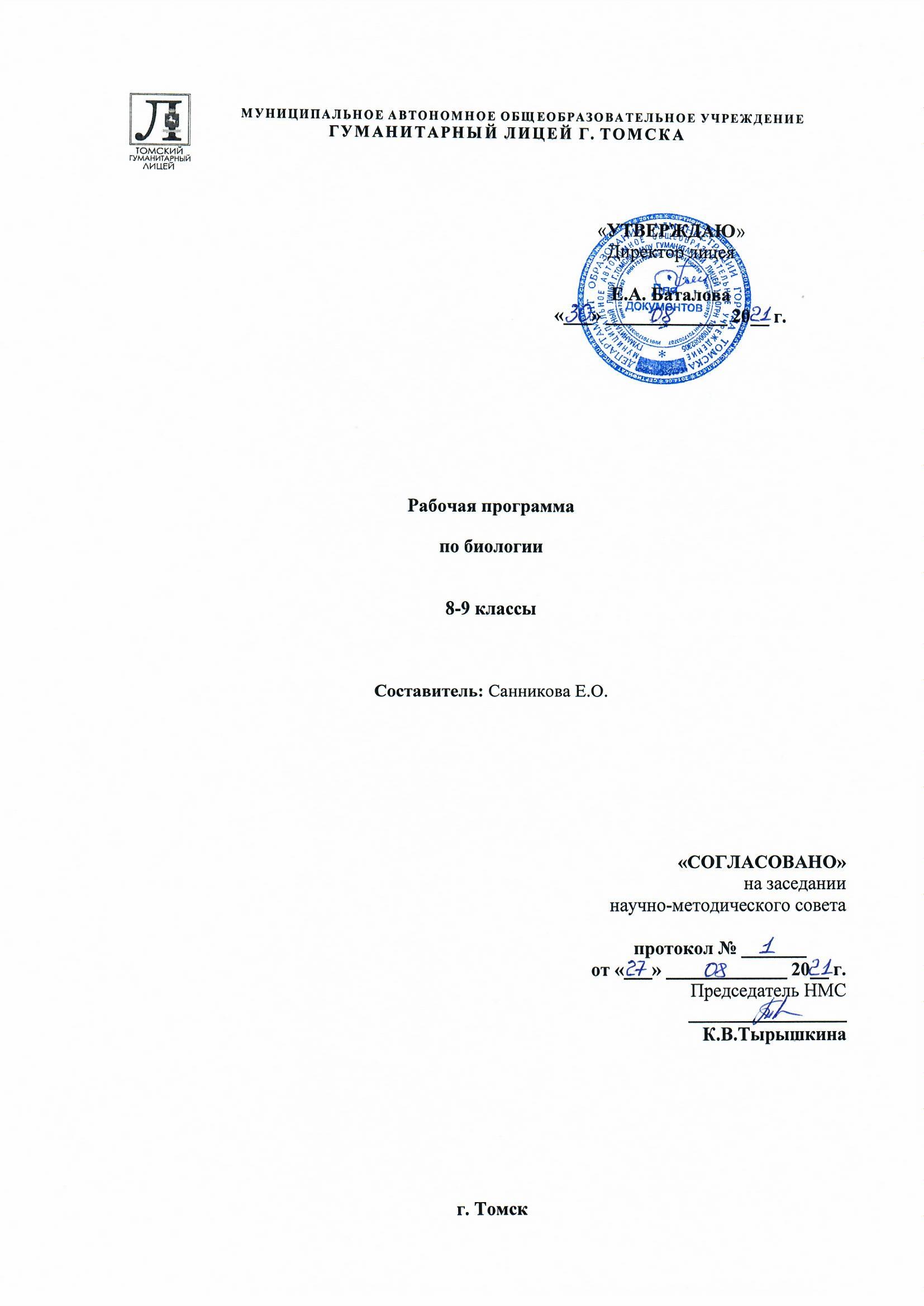 ПОЯСНИТЕЛЬНАЯ ЗАПИСКА	Данная рабочая программа по курсу «Биология 8-9 класс (под ред.  Д. Трайтак)» составлена на основе следующих нормативных документов:Федеральный государственный стандарт  среднего (полного) общего образования, утвержденный приказом Министерства образования и науки Российской Федерации;Примерная программа среднего (полного) общего образования по биологии. Базовый уровень;Приказ № 345 от «28» декабря 2018 года Министерства образования и науки Российской Федерации «Об утверждении федерального перечня учебников, рекомендуемых к использованию в образовательном процессе;Программа курса биологии к УМК «Биология»Учебники: В.С.Рохлов, С.Б. Трофимов «Биология, 8 класс», М. «Мнемозина» , 2020 г.;Т.М. Ефимова, А.О. Шубин, Л.Н.Сухорукова, М. «Мнемозина» , 2020 г.;Программа разработана в полном соответствии с авторской программой для общеобразовательных учреждений  Д.И. Трайтака, Н.Д.Андреевой, соответствующей Федеральному компоненту Государственного стандарта общего образования и допущенной Министерством образования и науки Российской Федерации (Программы для общеобразовательных учреждений. Биология, 5-11 классы/ (авт.-сост. А.Е.Андреева и др.; под ред. Д.И. Трайтака, Н.Д.Андреевой).- М.: Мнемозина,2008.);Учебный план общеобразовательного учреждения для 8-9 классов среднего (полного) общего образования МАОУ Гуманитарный лицей г. Томска на 2021-2022 учебный год;Главная цель совершенствования российского образования — повышение его доступности, качества и эффективности. Это предполагает значительное обновление содержания образования, приведение его в соответствие с требованиями времени и задачами развития государства. Образовательные учреждения должны осуществлять индивидуальный и дифференцированный подход к каждому ученику, стремиться максимально полно раскрыть его творческие способности, обеспечивать возможность успешной социализации.В настоящее время базовое биологическое образование должно обеспечить выпускникам высокую биологическую, экологическую и природоохранительную грамотность. Решить эту задачу можно на основе преемственного развития знаний в области основных биологических законов, теорий и идей, обеспечивающих фундамент для практической деятельности обучающихся, формирования их научного мировоззрения.Рабочая программа по биологии построена на основе фундаментального ядра содержания основного общего образования, требований к результатам освоения основной образовательной программы основного общего образования, требований к структуре основной образовательной программы основного общего образования, прописанных в Федеральном государственном образовательном стандарте основного общего образования, а также Концепции духовно-нравственного развития и воспитания гражданина России.В программе соблюдается преемственность с примерными программами начального общего образования, в том числе и в использовании основных видов учебной деятельности обучающихся.В программе особое внимание уделено содержанию, способствующему формированию современной естественнонаучной картины мира, показано практическое применение биологических знаний.Отбор содержания проведён с учётом культуросообразного подхода, в соответствии с которым обучающиеся должны освоить содержание, значимое для формирования познавательной, нравственной и эстетической культуры, сохранения окружающей среды и собственного здоровья, для повседневной жизни и практической деятельности.Построение учебного содержания курса осуществляется последовательно от общего к частному с учётом реализации внутрипредметных и метапредметных связей. В основу положено взаимодействие научного, гуманистического, аксиологического, культурологического, личностно-деятельностного, историко-проблемного, интегративного, компетентностного подходов.Изучение биологии на ступени основного общего образования традиционно направлено на формирование у обучающихся представлений об отличительных особенностях объектов живой природы, их многообразии и эволюции; о человеке как биосоциальном существе. Для формирования у обучающихся основ научного мировоззрения, развития интеллектуальных способностей и познавательных интересов в процессе изучения биологии основное внимание уделяется знакомству обучающихся с методами научного познания живой природы, постановке проблем, требующих от обучающихся самостоятельной деятельности по их разрешению.Содержание курса направлено на формирование универсальных учебных действий, обеспечивающих развитие познавательных и коммуникативных качеств личности. Обучающиеся включаются в проектную и исследовательскую деятельность, основу которой составляют такие учебные действия, как умение видеть проблемы, ставить вопросы, классифицировать, наблюдать, проводить эксперимент, делать выводы, объяснять, доказывать, защищать свои идеи, давать определения понятий, структурировать материал и др. Обучающиеся включаются в коммуникативную учебную деятельность, где преобладают такие её виды, как умение полно и точно выражать свои мысли, аргументировать свою точку зрения, работать в группе, представлять и сообщать информацию в устной и письменной форме, вступать в диалог и т. д.Учебное содержание курса биологии в Гуманитарном лицее включает:Человек. 68 ч, 2 ч в неделю (8 класс);Введение в общую биологию. 68 ч, 2 ч в неделю (9 класс).Такое построение программы сохраняет лучшие традиции в подаче учебного материала с постепенным усложнением уровня его изложения в соответствии с возрастом обучающихся. Оно предполагает последовательное формирование и развитие основополагающих биологических понятий.В 8 классе обучающиеся получают знания о человеке как о биосоциальном существе, его становлении в процессе антропогенеза и формирования социальной среды. Определение систематического положения человека в ряду живых существ, его генетическая связь с животными предками позволяют учащимся осознать единство биологических законов, их проявление на разных уровнях организации, понять взаимосвязь строения и функций органов и систем и убедиться в том, что выбор того или иного сценария поведения возможен лишь в определённых границах, за пределами которых теряется волевой контроль и процессы идут по биологическим законам, не зависящим от воли людей. Таким образом, выбор между здоровым образом жизни и тем, который ведёт к болезни, возможен лишь на начальном этапе. Отсюда следует важность знаний о строении и функциях человеческого тела, о факторах, благоприятствующих здоровью человека и нарушающих его. Методы самоконтроля, способность выявить возможные нарушения здоровья и вовремя обратиться к врачу, оказать при необходимости доврачебную помощь, отказ от вредных привычек — важный шаг к сохранению здоровья и высокой работоспособности. В курсе уделяется большое внимание санитарно-гигиенической службе, охране природной среды, личной гигиене.Включение сведений по психологии позволит более рационально организовать учебную, трудовую, спортивную деятельность и отдых, легче вписаться в коллектив сверстников и стать личностью. В 9 классе обобщаются знания о жизни и уровнях её организации, раскрываются мировоззренческие вопросы о происхождении и развитии жизни на Земле, обобщаются и углубляются понятия об эволюционном развитии организмов. Обучающиеся получают знания основ цитологии, генетики, селекции, теории эволюции.Полученные биологические знания служат основой при рассмотрении экологии организма, популяции, биоценоза, биосферы и об ответственности человека за жизнь на Земле.Обучающиеся должны усвоить и применять в своей деятельности основные положения биологической науки о строении и жизнедеятельности организмов, их индивидуальном и историческом развитии, структуре, функционировании, многообразии экологических систем, их изменении под влиянием деятельности человека; научиться принимать экологически правильные решения в области природопользования.Изучение биологии по предлагаемой программе предполагает ведение фенологических наблюдений, опытнической и практической работы. Для понимания обучающимися сущности биологических явлений в программу введены лабораторные работы, экскурсии, демонстрации опытов, проведение наблюдений. Всё это даёт возможность направленно воздействовать на личность обучающегося: тренировать память, развивать наблюдательность, мышление, обучать приёмам самостоятельной учебной деятельности, способствовать развитию любознательности и интереса к предмету.ОБЩАЯ ХАРАКТЕРИСТИКА КУРСА БИОЛОГИИКурс биологии на ступени основного общего образования направлен на формирование у школьников представлений об отличительных особенностях живой природы, о её многообразии и эволюции, человеке как биосоциальном существе. Отбор содержания проведён с учётом культурологического подхода, в соответствии с которым обучающиеся должны освоить содержание, значимое для формирования познавательной, нравственной и эстетической культуры, сохранения окружающей среды и собственного здоровья, для повседневной жизни и практической деятельности.Биология как учебная дисциплина предметной области «Естественнонаучные предметы» обеспечивает:•формирование системы биологических знаний как компонента целостности научной карты мира;•овладение научным подходом к решению различных задач;•овладение умениями формулировать гипотезы, конструировать, проводить эксперименты, оценивать полученные результаты;•овладение умением сопоставлять экспериментальные и теоретические знания с объективными реалиями жизни;•воспитание ответственного и бережного отношения к окружающей среде, осознание значимости концепции устойчивого развития;•формирование умений безопасного и эффективного использования лабораторного оборудования, проведения точных измерений и адекватной оценки полученных результатов, представления научно обоснованных аргументов своих действий путём применения межпредметного анализа учебных задач.Рабочая программа по биологии включает в себя следующие содержательные линии:· многообразие и эволюция органического мира;· биологическая природа и социальная сущность человека;· структурно-уровневая организация живой природы;· ценностное и экокультурное отношение к природе;· практико-ориентированная сущность биологических знаний.МЕСТО БИОЛОГИИ В УЧЕБНОМ ПЛАНЕБиология в основной школе изучается с 5 по 9 классы. В Гуманитарном лицее процесс обучения осуществляется с 8 класса. Число учебных часов за 2 года обучения составляет 136, по 68 (2 ч в неделю) в 8, 9 классах.Содержание курса биологии в основной школе является базой для изучения общих биологических закономерностей, законов, теорий в старшей школе.Таким образом, содержание курса биологии в основной школе представляет собой базовое звено в системе непрерывного биологического образования и является основой для последующей уровневой и профильной дифференциации.ПЛАНИРУЕМЫЕ РЕЗУЛЬТАТЫ ОСВОЕНИЯ ПРЕДМЕТА БИОЛОГИИ В                       8-9 КЛАССАХЛичностными результатами освоения выпускниками основной школы программы по биологии являются: 1) знание основных принципов и правил отношения к живой природе, основ здорового образа жизни и здоровьесберегающих технологий; 2) реализация установок здорового образа жизни; 3) сформированность познавательных интересов и мотивов, направленных на изучение живой природы; интеллектуальных умений (доказывать, строить рассуждения, анализировать, сравнивать, делать выводы и др.); эстетического отношения к живым объектам.Метапредметными результатами освоения выпускниками основной школы программы по биологии являются:1) овладение составляющими исследовательской и проектной деятельности, включая умения видеть проблему, ставить вопросы, выдвигать гипотезы, давать определения понятиям, классифицировать, наблюдать, проводить эксперименты, делать выводы и заключения, структурировать материал, объяснять, доказывать, защищать свои идеи; 2) умение работать с разными источниками биологической информации: находить биологическую информацию в различных источниках (тексте учебника, научно-популярной литературе, биологических словарях и справочниках), анализировать и оценивать информацию, преобразовывать информацию из одной формы в другую; 3) способность выбирать целевые и смысловые установки в своих действиях и поступках по отношению к живой природе, здоровью своему и окружающих; 4) умение адекватно использовать речевые средства для дискуссии и аргументации своей позиции, сравнивать разные точки зрения, аргументировать свою точку зрения, отстаивать свою позицию.Предметными результатами освоения выпускниками основной школы программы по биологии являются: 1. В познавательной (интеллектуальной) сфере:• выделение существенных признаков биологических объектов (отличительных признаков живых организмов; клеток и организмов растений, животных, грибов и бактерий; организма человека; видов, экосистем; биосферы) и процессов (обмен веществ и превращение энергии, питание, дыхание, выделение, транспорт веществ, рост, развитие, размножение, регуляция жизнедеятельности организма; круговорот веществ и превращение энергии в экосистемах);• приведение доказательств (аргументация) родства человека с млекопитающими животными; взаимосвязи человека и окружающей среды; зависимости здоровья человека от состояния окружающей среды; необходимости защиты окружающей среды; соблюдения мер профилактики заболеваний, вызываемых растениями, животными, бактериями, грибами и вирусами, травматизма, стрессов, ВИЧ-инфекции, вредных привычек, нарушения осанки, зрения, слуха, инфекционных и простудных заболеваний; • классификация — определение принадлежности биологических объектов к определенной систематической группе; • объяснение роли биологии в практической деятельности людей; места и роли человека в природе; родства, общности происхождения и эволюции растений и животных (на примере сопоставления отдельных групп); роли различных организмов в жизни человека; значения биологического разнообразия для сохранения биосферы; механизмов наследственности и изменчивости, проявления наследственных заболеваний у человека, видообразования и приспособленности; • различение на таблицах частей и органоидов клетки, органов и систем органов человека; на живых объектах и таблицах органов цветкового растения, органов и систем органов животных, растений разных отделов, животных отдельных типов и классов; наиболее распространенных растений и домашних животных; съедобных и ядовитых грибов; опасных для человека растений и животных; • сравнение биол.объектов и процессов, умение делать выводы и умоз. на основе сравнения; • выявление изменчивости организмов; приспособлений организмов к среде обитания; типов взаимодействия разных видов в экосистеме; взаимосвязей между особенностями строения клеток, тканей, органов, систем органов и их функциями; • овладение методами биологической науки: наблюдение и описание биологических объектов и процессов; постановка биологических экспериментов и объяснение их результатов. 2. В ценностно-ориентационной сфере: • знание основных правил поведения в природе и основ здорового образа жизни; • анализ и оценка последствий деятельности человека в природе, влияния факторов риска на здоровье человека. 3. В сфере трудовой деятельности: • знание и соблюдение правил работы в кабинете биологии; • соблюдение правил работы с биологическими приборами и инструментами (препаровальные иглы, скальпели, лупы, микроскопы). 4. В сфере физической деятельности: • освоение приемов оказания первой помощи при отравлении ядовитыми грибами, растениями, укусах животных, простудных заболеваниях, ожогах, обморожениях, травмах, спасении утопающего; рациональной организации труда и отдыха, выращивания и размножения культурных растений и домашних животных, ухода за ними; проведения наблюдений за состоянием собственного организма. 5. В эстетической сфере: • овладение умением оценивать с эстетической точки зрения объекты живой природыПланируемые результаты изучения раздела «Человек и его здоровье»:Выпускник научится:• характеризовать особенности строения и процессов жизнедеятельности организма человека, их практическую значимость;• применять методы биологической науки при изучении организма человека: проводить наблюдения за состоянием собственного организма, измерения, ставить несложные биологические эксперименты и объяснять их результаты;• использовать составляющие исследовательской и проектной деятельности по изучению организма человека: приводить доказательства родства человека с млекопитающими животными, сравнивать клетки, ткани, процессы жизнедеятельности организма человека; выявлять взаимосвязи между особенностями строения клеток, тканей, органов, систем органов и их функциями;• ориентироваться в системе познавательных ценностей: оценивать информацию об организме человека, получаемую из разных источников, последствия влияния факторов риска на здоровье человека.Выпускник получит возможность научиться:• использовать на практике приёмы оказания первой помощи при простудных заболеваниях, ожогах, обморожениях, травмах, спасении утопающего; рациональной организации труда и отдыха; проведения наблюдений за состоянием собственного организма;• выделять эстетические достоинства человеческого тела;• реализовывать установки здорового образа жизни;• ориентироваться в системе моральных норм и ценностей по отношению к собственному здоровью и здоровью других людей;• находить в учебной и научно-популярной литературе информацию об организме человека, оформлять её в виде устных сообщений, докладов, рефератов, презентаций;• анализировать и оценивать целевые и смысловые установки в своих действиях и поступках по отношению к здоровью своему и окружающих; последствия влияния факторов риска на здоровье человека.Планируемые результаты изучения раздела «Общие биологические закономерности»:Выпускник научится:• характеризовать общие биологические закономерности, их практическую значимость;• применять методы биологической науки для изучения общих биологических закономерностей: наблюдать и описывать клетки на готовых микропрепаратах, экосистемы своей местности;• использовать составляющие проектной и исследовательской деятельности по изучению общих биологических закономерностей, свойственных живой природе; приводить доказательства необходимости защиты окружающей среды; выделять отличительные признаки живых организмов; существенные признаки биологических систем и биологических процессов;• ориентироваться в системе познавательных ценностей: оценивать информацию о деятельности человека в природе, получаемую из разных источников;• анализировать и оценивать последствия деятельности человека в природе.Выпускник получит возможность научиться:• выдвигать гипотезы о возможных последствиях деятельности человека в экосистемах и биосфере;• аргументировать свою точку зрения в ходе дискуссии по обсуждению глобальных экологических проблем.          СОДЕРЖАНИЕ ПРОГРАММЫ8 классБиология. Человек (68 ч, 2 ч в неделю)Раздел 1. Введение. Науки, изучающие организм человека (1 ч).Науки, изучающие организм человека: анатомия, физиология, психология и гигиена. Их становление и методы исследования.Раздел 2. Происхождение человека (2 ч).Место человека в систематике. Доказательства животного происхождения человека. Основные этапы эволюции человека. Влияние биологических и социальных факторов на эволюцию человека. Человеческие расы. Человек как вид.ДемонстрацияМодель «Происхождение человека». Модели остатков древней культуры человека.Раздел 3. Строение организма (6 часа).Общий обзор организма человека. Уровни организации. Структура тела. Органы и системы органов. Клеточное строение организма. Ткани. Внешняя и внутренняя среда организма. Строение и функции клетки. Роль ядра в передаче наследственных свойств организма. Органоиды клетки. Деление. Жизненные процессы клетки: обмен веществ, биосинтез и биологическое окисление, их значение. Роль ферментов в обмене веществ. Рост и развитие клетки. Состояния физиологического покоя и возбуждения. Ткани. Образование тканей. Эпителиальные, соединительные, мышечные, нервная ткани.ДемонстрацияРазложение пероксида водорода ферментом каталазой.Практическая работа №1 «Строение животной клетки».Практическая работа № 2 «Рассматривание микропрепаратов тканей человека».Раздел 4. Нервная система (6 часов).                   Характеристика нервной системы человека: центральная и периферическая, соматическая и вегетативная. Нервы, нервные волокна и нервные узлы. Рефлекторная деятельность организма человека. Рефлекторная дуга, рефлекторное кольцо, рефлекторные цепи. Строение и функции спинного мозга. Головной мозг. Строение и функции коры больших полушарий. Особенности развития головного мозга человека и его функциональная асимметрия.ДемонстрацияМодель головного мозга человека.Практическая работа №3 «Строение головного мозга человека (по муляжам)».Раздел 5. Органы внутренней секреции. Нейрогуморальная регуляция функций организма (5 часов).                    Гуморальная регуляция функций в организме. Железы и их классификация. Железы внутренней секреции, особенности их строения и функций. Гормоны, их роль в регуляции физиологических функций организма. Гипофиз. Эпифиз. Щитовидная железа. Паращитовидные железы. Надпочечники. Железы смешанной секреции: поджелудочная и половые железы. Гипоталамо-гипофизарная система регуляции функций организма и роль обратных связей в этом процессе. Свойства гормонов. Взаимодействие нервной и гуморальной регуляции. Промежуточный мозг и органы эндокринной системы. Гормоны гипофиза и щитовидной железы, их влияние на рост и развитие, обмен веществ. Гормоны половых желёз, надпочечников и поджелудочной железы. Причины сахарного диабета.ДемонстрацияМодель черепа с откидной крышкой для показа местоположения гипофиза. Модель гортани с щитовидной железой. Модель почек с надпочечниками.Раздел 6. Органы чувств. Анализаторы. Сенсорные системы (6 часов).Значение органов чувств в  жизни человека. Виды ощущений. Рецепторы. Органы чувств. Анализаторы и сенсорные системы. Глаза и зрение. Зрительное восприятие. Оптическая система. Сетчатка — рецепторная часть глаза. Зрительные рецепторы: колбочки и палочки. Нарушения зрения: близорукость, дальнозоркость, цветовая слепота. Гигиена зрения.Ухо и слух. Звуковое восприятие. Строение и функции органа: наружное, среднее и внутреннее ухо. Гигиена слуха. Органы равновесия, обоняния, вкуса, мышечного и кожного. Взаимодействие анализаторов. Профилактика заболеваний органов чувств. Влияние экологических факторов на органы чувств.ДемонстрацияМодели глаза и уха. Опыты, выявляющие функции радужной оболочки, хрусталика, палочек и колбочекПрактическая работа №4 «Строение глаза (по модели)».Практическая работа № 5 «Строение органа слуха и вестибулярного аппарата (по модели)».Раздел 7.  Поведение (8 часов).Потребности и мотивы поведения. Рефлекторная теория поведения. И.М. Сеченов и И.П. Павлов - основоположники учения о высших (психических) функциях нервной системы. Теория доминанты А.А. Ухтомского и теория функциональной системы поведения П.К. Анохина. Наследственные программы поведения: инстинкты и безусловные рефлексы. Запечатление (импринтинг). Ненаследственные программы поведения: условные рефлексы, динамический стереотип, рассудочная деятельность, озарение (инсайт). Учение И.П. Павлова о двух сигнальных системах. Речь ее функции. Мышление. Поведение. Психика. Сон как форма приобретенного поведения. Виды сна. Сновидения. Гигиена сна. Память, ее значение и виды. Типы ВИД и темперамента. Разнообразие чувств: эмоции, стресс.ДемонстрацияБезусловные и условные рефлексы человека (по методу речевого подкрепления). Двойственные изображения. Иллюзии установки. Выполнение тестов на наблюдательность и внимание, логическую и механическую память, консерватизм мышления и пр.Тесты, определяющие тип темперамента.Раздел 8. Покровы тела (2 часа).Кожа - наружный покров тела. Строение и функции. Производные кожи: волосы, ногти, потовые и молочные железы. Влияние на кожу факторов окружающей среды. Гигиена кожи. Уход за ногтями и волосами. Закаливание организма. ДемонстрацияРельефная таблица «Строение кожи». Модель почки. Рельефная таблица «Органы выделения».Раздел 9. Опора и движение (5 часов).Скелет человека, его строение, значение и функции. Свойств состав, строение и соединение костей. Особенности скелета человека, связанные с прямохождением и трудовой деятельностью. Влияние факторов окружающей среды и образа жизни на его развитие. Строение и функции мышц. Основные группы мышц тела человека. Работа и утомление мышц. Значение физических упражнений для формирования скелета и развития мышц. Нарушение нормального развития опорно-двигательной системы. ДемонстрацияСкелет и муляжи торса человека, черепа, костей конечностей, позвонков. Распилы костей. Приёмы оказания первой помощи при травмах.Практическая работа № 6 «Химический состав кости».Практическая работа № 7 «Выявление признаков плоскостопия и искривления позвоночника».Практическая работа № 8 «Восстановление работоспособности мышц после дозированной нагрузки». Раздел 10. Внутренняя среда организма (5 часов).Состав внутренней среды организма: межклеточная жидкость - лимфа, кровь. Состав и функции крови. Форменные элементы крови: эритроциты, лейкоциты, тромбоциты. Группы крови. Резус-фактор. Переливание крови. Донорство. Свертывание крови. Защитные функции крови. Роль фагоцитов, работы И. И. Мечникова по изучению фагоцитоза. Иммунитет и его виды. Дефекты иммунной системы. Роль предохранительных прививок в борьбе с инфекционными заболеваниями. Понятие о гомеостазе. Практическая работа № 9 «Строение эритроцитов человека и лягушки» (под микроскопом).Раздел11. Кровообращение и лимфоотток (4 часа).Кровообращение, его значение. Органы кровообращения: сердце, кровеносные сосуды (артерии, вены, капилляры). Круги кровообращения. Ток лимфы в организме. Строение и работа сердца. Сердечный цикл. Тоны сердца. Регуляция работы сердца. Синусный узел. Систолический объем сердца. Электрокардиография. Пульс. Особенности и причины движения крови по сосудам, перераспределение крови в организме. Скорость кровотока в сосудах, давление крови. Гигиена сердечнососудистой системы. Профилактика сердечнососудистых заболеваний. Первая помощь при кровотечениях. Влияние факторов окружающей среды на работу сердечнососудистой системы. ДемонстрацияМодели сердца и торса человека. Приёмы измерения артериального давления по методу Короткова. Приёмы остановки кровотечений.Практическая работа № 10 «Измерение кровяного давления».Практическая работа № 11 «Подсчет пульса в состоянии покоя и после физических нагрузок».Практическая работа № 12 «Приемы остановки различных типов кровотечений».Раздел 12. Дыхание (3 часа).Общая характеристика процесса дыхания человека. Органы дыхания, их строение и функции. Дыхательные движения. Легочные объёмы. Газообмен в легких и тканях. Регуляция дыхания. Гигиена дыхания. Тренировка дыхательных мышц. Предупреждение повреждений голосового аппарата. Борьба с пылью и веществами, загрязняющими воздух. Вред табакокурения. Профилактика воздушно-капельных инфекций. Первая помощь при нарушении дыхания. Искусственное дыхание. ДемонстрацияМодель гортани. Модель, поясняющая механизм вдоха и выдоха. Приёмы определения проходимости носовых ходов у маленьких детей. Роль резонаторов, усиливающих звук. Опыт по обнаружению углекислого газа в выдыхаемом воздухе. Измерение жизненной ёмкости лёгких. Приёмы искусственного дыхания.Практическая работа № 13 «Измерение жизненной емкости легких».Экскурсия№1  в цент МЧС «Оказание первой помощи при нарушениях дыхания»Раздел 13. Пищеварение (5 часов).Питание и его роль в развитии организма. Пищеварение. Питательные вещества и пищевые продукты. Строение и функции органов пищеварения. Ферменты. Вклад И.П. Павлова в изучение пищеварительной системы. Пищеварение в ротовой полости. Зубы и уход за ними. Значение зубов и языка в механической обработке пищи. Слюна и слюнные железы. Рефлекс слюноотделения. Глотание. Пищеварение в желудке. Желудочный сок. Нервная и гуморальная регуляция желудочной секреции. Аппетит. Пищеварение в тонком кишечнике. Роль печени и поджелудочной железы в пищеварении. Всасывание питательных веществ. Особенности пищеварения в тонком и толстом кишечнике. Гигиена питания, предотвращение желудочно-кишечных заболеваний. Профилактика пищевых отравлений. ДемонстрацияТорс человека.Практическая работа №14 «Действие ферментов слюны на крахмал». Практическая работа № 15 «Действие ферментов желудочного сока на белки».Раздел 14. Обмен веществ и превращение энергии (3 часа).Общая характеристика обмена веществ. Виды обмена веществ: пластический, энергетический, общий, основной. Обмен органических веществ, его регуляция. Биологическая ценность белков пищи. Водно-минеральный обмен и его регуляция. Витамины, их роль в жизнедеятельности организма человека. Авитаминозы и гиповитаминозы. Питание. Нормы питания. Пищевые рационы. Усвояемость пищи. Терморегуляция организма человека. Первая помощь при тепловых и солнечных ударах, ожогах, обморожениях. Раздел 15. Выделение (2 часа).Роль органов выделения в обмене веществ. Органы выделения. Почки, их строение и функции. Образование вторичной мочи и ее выведение из организма. Профилактика заболеваний мочевыделительной системы. Раздел 16. Воспроизведение и развитие человека (3 часа).Строение мужских и женских половых систем. Половые клетки: яйцеклетка и сперматозоид. Созревание половых клеток. Оплодотворение. Развитие оплодотворенной яйцеклетки, зародыш. Плацента. Беременность и роды. Развитие человека после рождения. Период новорожденности, раннее детство, дошкольный период, школьный период, подростковый период. Юность. Физиологическая, психическая и социальная зрелость. Роль наследственности и социальных факторов в интеллектуальном развитии человека.Резерв – 2 часа9 классБиология. Введение в общую биологию (68 ч, 2 ч в неделю)Введение (2 часа).Задачи раздела. Основные закономерности возникновения, развития и поддержания жизни на Земле. Живые системы — объекты изучения биологии. Свойства живых систем: дискретность, упорядоченность, обмен веществ и энергии, рост, развитие, саморегуляция, самовоспроизведение. Методы изучения живых систем. Уровни организации живого.ДемонстрацияПортреты учёных, внёсших значительный вклад в развитие биологической науки.Раздел 1. Живые системы: клетка, организм (26 часов.)Тема 1. Химический состав живого (6 часов). Общая характеристика молекулярного уровня организации живого. Состав, строение и функции органических веществ, входящих в состав живого: углеводы, липиды, белки, нуклеиновые кислоты, АТФ и другие органические соединения. Биологические катализаторы. Вирусы.ДемонстрацияСхемы строения молекул химических соединений, относящихся к основным группам органических веществ.Практическая работа №1.  «Выявление дефицита азота, фосфора и калия у комнатных растений».Тема 2. Строение и функции клетки — элементарной живой систем (11 часов).Возникновение представлений о клетке. Клеточная теория. Строение и функции прокариотической и эукариотической клеток.Клетки растений, грибов, животных. Строение бактериальной клетки.Обмен веществ и превращение энергии в клетках автотрофов и гетеротрофов. Фотосинтез. Энергетический обмен. Биосинез РНК и белка.Жизненный цикл клеток. Деление клетки — основа размножения, роста и развития организма. Типы деления клеток.ДемонстрацияМодель клетки. Микропрепараты митоза в клетках корешков лука; хромосом. Модели-аппликации, иллюстрирующие деление клеток. Расщепление пероксида водорода с помощью ферментов, содержащихся в живых клетках.Практическая работа №2: «Сравнение строения растительной и животной клеток». Практическая работа №3:  «Изучение тканей растений и животных».Тема 3. Организм — целостная система (9 часов). Вирусы — неклеточная форма жизни. Вирусы-бактериофаги. Одноклеточные и многоклеточные организмы. Формы размножения организмов. Бесполое размножение. Деление клеток простейших организмов. Спорообразование. Почкование. Вегетативное размножение. Значение бесполого размножения в природе. Образование и развитие половых клеток. Половое размножение. Особенности полового размножения у растений и животных, осеменение и оплодотворение.Двойное оплодотворение у цветковых растений. Значение нового размножения в природе и эволюционном развитии живого.Индивидуальное развитие организмов. Этапы и стадии онтогенеза животных и растений. Влияние факторов окружающей среды на рост и развитие организмов. Понятие об экологических факторах. Абиотические, биотические и антропогенные факторы. Законы действия экологических факторов на живые организмы, экологические ритмы. Фотопериодизм.Практическая работа №4: «Приемы вегетативного размножения растений». Практическая работа №5: «Влияние светового дня на развитие растений».Раздел II. Наследственность и изменчивость – фундаментальные свойства организмов (12 часов)Тема 1. Основные закономерности наследственности и изменчивости (8 часов). Основные понятия генетики: гены, аллели, генотип, фенотип.Закономерности наследования признаков, установленные Менделем. Моногибридное скрещивание. Закон доминированияя. Закон расщепления. Независимое расщепление признаков и дигибридном  скрещивании.Хромосомная теория наследственности. Аутосомы и полововые хромосомы. Хромосомное определение пола организмов.Основные формы изменчивости организмов. Ненаследственная изменчивость. Наследственная изменчивость. Мутации.  Мутационная изменчивость. Комбинативная изменчивость. Эволюционное значение наследственной изменчивости.ДемонстрацияМикропрепараты яйцеклетки и сперматозоида животных.Практическая работа №6: «Решение задач  на моногибридное и дигибридное скрещивание».Практическая работа №7: «Изучение наследственной изменчивости листьев комнатных растений».Тема 2. Генетика и практическая деятельность человека (4 ч). Генетика и медицина. Наследственные заболевания, их предупреждение.Селекция - наука о методах создания новых сортов растений, пород животных. Порода. Сорт. Этапы развития селекционной науки. Исходный материал для селекции Искусственный отбор и гибридизация. Использование знаний о наследственности и изменчивости при выведении новых пород и сортов. Достижения селекционеров в создании продуктивных пород животных и высокоурожайных сортов культурных растений. Значение селекции.Раздел III. Надорганизационные системы: популяции, сообщества, экосистемы (11 часов).Тема 1. Популяции (3 часа). Основные свойства популяции как надорганизменной системы. Половая и возрастная структура популяций. Изменение численности популяций. Сохранение и динамика численности популяций редких и исчезающих видов.ДемонстрацияГербарии, коллекции, модели, муляжи растений и животных. Живые растения и животные. Гербарии и коллекции, иллюстрирующие изменчивость, наследственность, приспособленность.Тема 2. Биологические сообщества (4 часа).Биоценоз как биосистема, его структура и устойчивость. Взаимосвязь и взаимозависимость популяций в биоценозе. Типы взаимодействия организмов в биоценозе (конкуренция, хищничество, симбиоз, паразитизм). Структура пищевых связей и их роль в сообществе.ДемонстрацияКоллекции, иллюстрирующие экологические взаимосвязи в биогеоценозахПрактическая работа № 8 «Выявление типов взаимодействия разных видов в биоценозе».Тема 3. Экосистемы (4 ч). Понятие об экосистеме. Структура экосистемы. Круговорот веществ и перенос энергии в экосистеме. Роль производителей, потребителей и разрушителей органических веществ в экосистемах. Правило экологической пирамиды.Формирование, смена экосистем. Разнообразие и ценность природных экосистем. Агроценозы. Устойчивость и охрана экосистем. Особо охраняемые территории. Развитие экосистем.Последствия деятельности человека в экосистемах. Понятие о рациональном природопользовании.Биосфера — глобальная экосистема. В. И. Вернадский — основоположник учения о биосфере. Компоненты биосферы. Границы биосферы. Распространение и роль живого вещества в биосфере. Круговорот веществ и превращение энергии в биосфере.Устойчивость экосистем и проблемы охраны природы.ДемонстрацияКоллекции, иллюстрирующие экологические взаимосвязи в биогеоценозах. Модели экосистем.Практическая работа № 9: «Составление схем пищевых цепей и переноса энергии в экосистеме».Раздел IV. Эволюция органического мира. (15 часов)Тема 1. Эволюционное учение (8 часов).Додарвиновская научная картина мира.Учение об эволюции органического мира. Ч. Дарвин — основоположник учения об эволюции. Эволюционная теория Ч. Дарвина. Движущие силы эволюции: наследственная изменчивость, борьба за существование и естественный отбор. Естественный отбор как направляющий фактор эволюции. Современные взгляды на факторы эволюции. Приспособленность организмов к среде обитания, многообразие видов — результат действия факторов эволюции.Вид как макробиологическая система. Критерии вида. Современные представления о видообразовании. Доказательства эволюции (данные сравнительной анатомии, эмбриологии, палеонтологии, биогеографии).Тема 2. Возникновение и развитие жизни на Земле (3 часа). Гипотеза А. И. Опарина о происхождении жизни. Единство химического состава живой материи. Геохронология жизни на Земле. Понятие о палеонтологии как науке о древней жизни.Усложнение строения растений в процессе эволюции (водоросли, мхи, папоротники, хвощи, плауны, голосеменные, покрытосеменные).  Главные отличительные признаки основных отделов растений. Многообразие видов растений — условие устойчивости биосферы и результат биологической эволюции. Охрана растительного мира.Многообразие видов животных как результат эволюции. Одноклеточные и многоклеточные животные. Беспозвоночные животные. Хордовые животные. Усложнение строения животных организмов в процессе эволюции (на примере позвоночных).  Охрана редких и исчезающих видов животных.Демонстрация Окаменелости, отпечатки, скелеты позвоночных животныхТема 3. Происхождение и эволюция человека (4 ч)Развитие представлений о происхождении человека. Свидетельства происхождения человека от животных. Доказательства  родства человека и человекообразных обезьян. Различия между человеком и человекообразными обезьянами. Основные этапы эволюции человека.Роль деятельности человека в биосфере. Экологические проблемы, пути их решения.Практическая работа № 10: «Изучение внутривидовой борьбы за существование». Практическая работа № 11: «Изучение доказательств эволюции».Резервное время — 2 ч.Тематическое планирование по биологии в 8 классе.Тематическое планирование 9 класс.Личностные результаты обучения:Планирование учебного сотрудничества с учителем и сверстниками;постановка вопросов, умение полно и точно выражать свои мысли, работать в парах и в малых группах;развитие навыков  выступлений  перед  аудиторией;умение работать с различными источниками информации, готовить сообщения и презентации; структурировать учебный материал, отделять главное от второстепенного; строить речевые высказывания в устной форме;умение слушать выступающих, грамотно формулировать вопросы;умение  ставить задачи, представлять результаты работы;развитие навыков оценки и самоанализа;сравнивать и анализировать учебный материал; развитие  навыков устанавливать причинно-следственные связи;умение аргументировать свою точку зрения;ставить биологические эксперименты, описывать и объяснять результаты опытов, наблюдать за ростом и развитием растений и животных, поведением животных, сезонными изменениями в природе;анализировать и оценивать воздействие факторов окружающей среды, факторов риска на здоровье человека, последствия деятельности человека в экосистемах, влияние собственных поступков на живые организмы и экосистемы.МАТЕРИАЛЬНО-ТЕХНИЧЕСКОЕ ОБЕСПЕЧЕНИЕ ОБРАЗОВАТЕЛЬНОГО ПРОЦЕССА1. Наборы готовых микропрепаратов.  2. Приборы и лабораторное оборудование: световые микроскопы; иглы препаровальные; пинцеты; стекла предметные и покровные; фильтровальная бумага; пипетки; пробирки; зажим пробирочный; мензурки, лабораторные стаканы, колбы; спиртовки лабораторные.3. Экранно-звуковые средства обучения: презентации по темам курсов; компакт – диски; электронные таблицы4. Технические средства обучения: компьютер; мультимедийный проектор. 6. Учебно – методическая литература 7. Сайты: INTERNETUROK ; фестиваль «Открытый урок по биологии»;  «Единые цифровые образовательные ресурсы», «Презентации по биологии»; http://www.pedsovet.su; http://www.openclass.ru; Виртуальная образовательная лаборатория. НеделяНеделяНеделяНеделяТема урокаКоличество часовТип урокаЭлементы содержанияВид контроляФормирование универсальных учебных действий (предметные)планпланфактфактТема урокаКоличество часовТип урокаЭлементы содержанияВид контроляФормирование универсальных учебных действий (предметные)ВВЕДЕНИЕ (1 час)ВВЕДЕНИЕ (1 час)ВВЕДЕНИЕ (1 час)ВВЕДЕНИЕ (1 час)ВВЕДЕНИЕ (1 час)ВВЕДЕНИЕ (1 час)ВВЕДЕНИЕ (1 час)ВВЕДЕНИЕ (1 час)ВВЕДЕНИЕ (1 час)ВВЕДЕНИЕ (1 час)1 нед1 недВведение. Значение знаний об особенностях строения и жизнедеятельности организма человека.1Урок открытия новых знаний, обретения новых умений и навыковОпределение понятий «генетика», «медицина», «анатомия», «физиология», «гигиена».Характеристика этапов развития анатомии.ОпросУчащиеся должны знать:— методы наук, изучающих человека;— основные этапы развития наук, изучающих человека.Учащиеся должны уметь:— выделять специфические особенности человека как биосоциального существа.МЕСТО ЧЕЛОВЕКА В СИСТЕМЕ ОРГАНИЧЕСКОГО МИРА (2 часа)МЕСТО ЧЕЛОВЕКА В СИСТЕМЕ ОРГАНИЧЕСКОГО МИРА (2 часа)МЕСТО ЧЕЛОВЕКА В СИСТЕМЕ ОРГАНИЧЕСКОГО МИРА (2 часа)МЕСТО ЧЕЛОВЕКА В СИСТЕМЕ ОРГАНИЧЕСКОГО МИРА (2 часа)МЕСТО ЧЕЛОВЕКА В СИСТЕМЕ ОРГАНИЧЕСКОГО МИРА (2 часа)МЕСТО ЧЕЛОВЕКА В СИСТЕМЕ ОРГАНИЧЕСКОГО МИРА (2 часа)МЕСТО ЧЕЛОВЕКА В СИСТЕМЕ ОРГАНИЧЕСКОГО МИРА (2 часа)МЕСТО ЧЕЛОВЕКА В СИСТЕМЕ ОРГАНИЧЕСКОГО МИРА (2 часа)МЕСТО ЧЕЛОВЕКА В СИСТЕМЕ ОРГАНИЧЕСКОГО МИРА (2 часа)МЕСТО ЧЕЛОВЕКА В СИСТЕМЕ ОРГАНИЧЕСКОГО МИРА (2 часа)1 нед1 недЧеловек в системе органического мира.1Урок открытия новых знаний, обретения новых умений и навыковВиды деятельности древнейших, древних людей. Определение понятий «гоминиды», «дриопитеки».Самостоятельная работаУчащиеся должны узнать: — место человека в систематике;— основные этапы эволюции человека;— человеческие расы.Учащиеся должны уметь: — объяснять место и роль человека в природе;— определять черты сходства и различия человека и животных;— доказывать несостоятельность расистских взглядов о преимуществах одних рас перед другими.2 нед2 недСовременный человек и его происхождение.1Урок открытия новых знаний и систематизации Особенности жизнедеятельности и внешнее строение кроманьонцев и людей современного типа. Черты сходства с современным человеком. Механизмы возникновения человеческих рас.ТестУчащиеся должны уметь:— составлять сообщения на основе обобщения материала учебника и дополнительной литературы;— устанавливать причинно-следственные связи при анализе основных этапов эволюции и происхождения человеческих рас.СТРОЕНИЕ ОРГАНИЗМА ЧЕЛОВЕКА (6 часов)СТРОЕНИЕ ОРГАНИЗМА ЧЕЛОВЕКА (6 часов)СТРОЕНИЕ ОРГАНИЗМА ЧЕЛОВЕКА (6 часов)СТРОЕНИЕ ОРГАНИЗМА ЧЕЛОВЕКА (6 часов)СТРОЕНИЕ ОРГАНИЗМА ЧЕЛОВЕКА (6 часов)СТРОЕНИЕ ОРГАНИЗМА ЧЕЛОВЕКА (6 часов)СТРОЕНИЕ ОРГАНИЗМА ЧЕЛОВЕКА (6 часов)СТРОЕНИЕ ОРГАНИЗМА ЧЕЛОВЕКА (6 часов)СТРОЕНИЕ ОРГАНИЗМА ЧЕЛОВЕКА (6 часов)СТРОЕНИЕ ОРГАНИЗМА ЧЕЛОВЕКА (6 часов)2 нед2 недКлетка – структурная единица организма.1Урок открытия новых знаний, обретения новых умений и навыков.Функции органических веществ в клетке. Характеристика строения и значения в клетке ДНК, РНК, липидов, белков. Черты строения органоидов клетки и их значение для нормальной жизнедеятельности клетки.Таблица Учащиеся должны знать:— общее строение организма человека;— строение тканей организма человека;— строение белковой молекулы  и вид молекулы ДНК.Учащиеся должны уметь: — выделять существенные признаки организма человека, особенности его биологической природы;— наблюдать и описывать клетки и ткани на готовых микропрепаратах;— выделять существенные признаки клетки как функциональной и структурной единицы организма.3 нед3 недКлетка – функциональная единица организма. Практическая работа №1: «Строение животной клетки».1Урок открытия новых знаний, обретения новых умений и навыковРабота с готовыми гистологическими препаратами Основные процессы жизнедеятельности клетки, обмен веществ, гормоны, ферменты.Таблица-отчет о практической работе.Учащиеся должны знать:— общее строение организма человека;— строение тканей организма человека;— строение белковой молекулы  и вид молекулы ДНК.Учащиеся должны уметь: — выделять существенные признаки организма человека, особенности его биологической природы;— наблюдать и описывать клетки и ткани на готовых микропрепаратах;— выделять существенные признаки клетки как функциональной и структурной единицы организма.3 нед3 недКлетка – единица развития организма. Жизнедеятельность и развитие животной клетки. 1Урок систематизации и открытия новых знанийОбобщение понятий «обмен веществ», «гормоны», «ферменты». Деление клетки. Ген. Хромосомы. Способы деления клеток. Характеристика митоза и мейоза.ТестУчащиеся должны знать:— общее строение организма человека;— строение тканей организма человека;— строение белковой молекулы  и вид молекулы ДНК.Учащиеся должны уметь: — выделять существенные признаки организма человека, особенности его биологической природы;— наблюдать и описывать клетки и ткани на готовых микропрепаратах;— выделять существенные признаки клетки как функциональной и структурной единицы организма.4 нед4 недТкани тела человека. Практическая работа № 2: «Рассматривание микропрепаратов тканей человека».1Урок открытия новых знаний, обретения новых умений и навыковХарактеристика тканей живого организма: эпителиальная, мышечная, соединительная, нервная. Таблица-отчет о практической работе.Учащиеся должны знать:— общее строение организма человека;— строение тканей организма человека;— строение белковой молекулы  и вид молекулы ДНК.Учащиеся должны уметь: — выделять существенные признаки организма человека, особенности его биологической природы;— наблюдать и описывать клетки и ткани на готовых микропрепаратах;— выделять существенные признаки клетки как функциональной и структурной единицы организма.4 нед4 недОрганизм человека как биологическая система. Гомеостаз – основное состояние организма.1Урок систематизации знанийСистематизация понятий «системы органов», «функциональная система», «орган».  «Внутренняя среда организма», «гомеостаз». Механизмы устойчивости живых систем.Работа в группах по вопросам.Учащиеся должны знать:— общее строение организма человека;— строение тканей организма человека;— строение белковой молекулы  и вид молекулы ДНК.Учащиеся должны уметь: — выделять существенные признаки организма человека, особенности его биологической природы;— наблюдать и описывать клетки и ткани на готовых микропрепаратах;— выделять существенные признаки клетки как функциональной и структурной единицы организма.5 нед5 недОбобщающий урок «Происхождение, черты строения и функции организма человека».1Урок развивающего контроляЗачетное занятие, тестовый контроль знаний.Учащиеся должны знать:— общее строение организма человека;— строение тканей организма человека;— строение белковой молекулы  и вид молекулы ДНК.Учащиеся должны уметь: — выделять существенные признаки организма человека, особенности его биологической природы;— наблюдать и описывать клетки и ткани на готовых микропрепаратах;— выделять существенные признаки клетки как функциональной и структурной единицы организма.НЕРВНАЯ СИСТЕМА (6 часов)НЕРВНАЯ СИСТЕМА (6 часов)НЕРВНАЯ СИСТЕМА (6 часов)НЕРВНАЯ СИСТЕМА (6 часов)НЕРВНАЯ СИСТЕМА (6 часов)НЕРВНАЯ СИСТЕМА (6 часов)НЕРВНАЯ СИСТЕМА (6 часов)НЕРВНАЯ СИСТЕМА (6 часов)НЕРВНАЯ СИСТЕМА (6 часов)НЕРВНАЯ СИСТЕМА (6 часов)5 нед5 недХарактеристика нервной системы человека, центральной и периферической, соматической и вегетативной.1Урок открытия новых знаний и систематизации уже имеющихсяОсновные отделы центральной и автономной нервной системы. Особенности строения нервной ткани, строения нервов, нервных узлов.ОпросУчащиеся должны знать:— строение нервной системы;— рефлекторную регуляцию органов и систем организма человека;— соматический и вегетативный отделы нервной системы.Учащиеся должны уметь: — объяснять значение нервной системы в регуляции процессов жизнедеятельности;— объяснять влияние отделов нервной системы на деятельность органов.6 нед6 недНервы, нервные волокна и нервные узлы. Вегетативная нервная система.1Урок открытия новых знаний и систематизации уже имеющихсяСтроение вегетативной нервной системы. Систематизация знаний о строении нервной ткани.Работа в парах с использованием  инструктивных карточек.Учащиеся должны знать:— строение нервной системы;— рефлекторную регуляцию органов и систем организма человека;— соматический и вегетативный отделы нервной системы.Учащиеся должны уметь: — объяснять значение нервной системы в регуляции процессов жизнедеятельности;— объяснять влияние отделов нервной системы на деятельность органов.7 нед7 недРефлекторная деятельность  организма человека. Рефлекторная дуга, рефлекторное кольцо, рефлекторные цепи.1Урок открытия новых знаний и систематизации уже имеющихсяПонятия «рефлекс», «рецепторы», «нейроны», «нервный центр». Составление рефлекторной дуги моно- и полисинаптического рефлекса.Работа в парах с использованием  инструктивных карт.Учащиеся должны знать:— строение нервной системы;— рефлекторную регуляцию органов и систем организма человека;— соматический и вегетативный отделы нервной системы.Учащиеся должны уметь: — объяснять значение нервной системы в регуляции процессов жизнедеятельности;— объяснять влияние отделов нервной системы на деятельность органов.7 нед7 недСтроение и функции спинного мозга.1Урок рефлексии и систематизации знанийПостроение рефлекторной дуги. Значение функций спинного мозга.ТестУчащиеся должны знать:— строение нервной системы;— рефлекторную регуляцию органов и систем организма человека;— соматический и вегетативный отделы нервной системы.Учащиеся должны уметь: — объяснять значение нервной системы в регуляции процессов жизнедеятельности;— объяснять влияние отделов нервной системы на деятельность органов.8 нед8 недГоловной мозг. Строение и функции  коры больших полушарий. Практическая работа № 3: «Строение головного мозга человека».1Урок открытия новых знаний, обретения новых умений и навыковОсновные отделы головного мозга: продолговатый, задний, средний, промежуточный, мозжечок. Их функцииЗаполнение таблицы.Учащиеся должны знать:— строение нервной системы;— рефлекторную регуляцию органов и систем организма человека;— соматический и вегетативный отделы нервной системы.Учащиеся должны уметь: — объяснять значение нервной системы в регуляции процессов жизнедеятельности;— объяснять влияние отделов нервной системы на деятельность органов.8 нед8 недОсобенности развития головного мозга  человека и его функциональная асимметрия.1Урок развивающего контроляСтроение головного мозга, функции коры больших полушарий. Признаки асимметрии головного мозга, особенности восприятия левого и правого полушарий.ТестУчащиеся должны знать:— строение нервной системы;— рефлекторную регуляцию органов и систем организма человека;— соматический и вегетативный отделы нервной системы.Учащиеся должны уметь: — объяснять значение нервной системы в регуляции процессов жизнедеятельности;— объяснять влияние отделов нервной системы на деятельность органов.Органы внутренней секреции. Нейрогуморальная регуляция функций организма (5 часов)Органы внутренней секреции. Нейрогуморальная регуляция функций организма (5 часов)Органы внутренней секреции. Нейрогуморальная регуляция функций организма (5 часов)Органы внутренней секреции. Нейрогуморальная регуляция функций организма (5 часов)Органы внутренней секреции. Нейрогуморальная регуляция функций организма (5 часов)Органы внутренней секреции. Нейрогуморальная регуляция функций организма (5 часов)Органы внутренней секреции. Нейрогуморальная регуляция функций организма (5 часов)Органы внутренней секреции. Нейрогуморальная регуляция функций организма (5 часов)Органы внутренней секреции. Нейрогуморальная регуляция функций организма (5 часов)Органы внутренней секреции. Нейрогуморальная регуляция функций организма (5 часов)9 нед9 недЖелезы внутренней секреции, гормоны.1Урок открытия новых знаний, обретения новых умений и навыковСтроение эндокринной системыЗаполнение таблицы. Подготовка сообщенийУчащиеся должны знать:— железы внешней, внутренней и смешанной секреции;— взаимодействие нервной и гуморальной регуляции.Учащиеся должны уметь: — выделять существенные признаки строения и функционирования органов эндокринной системы;— устанавливать единство нервной и гуморальной регуляции.9 нед9 недЭндокринные железы, расположенные в области черепа и в области шеи.1Урок открытия новых знаний и систематизации уже имеющихсяСтроение гипофиза, эпифиза, щитовидной, паращитовидной желез, особенностей их функционирования в организме.Работа в парах по инструктивным карточкамУчащиеся должны знать:— железы внешней, внутренней и смешанной секреции;— взаимодействие нервной и гуморальной регуляции.Учащиеся должны уметь: — выделять существенные признаки строения и функционирования органов эндокринной системы;— устанавливать единство нервной и гуморальной регуляции.10 нед10 недЖелезы внутренней секреции, находящиеся в брюшной полости.1Урок открытия новых знаний и систематизации уже имеющихсяОсобенности функционирования надпочечников, поджелудочной и половых желез. Обобщают знания об обеспечении гомеостаза в организме.Работа в парах по инструктивным карточкамУчащиеся должны знать:— железы внешней, внутренней и смешанной секреции;— взаимодействие нервной и гуморальной регуляции.Учащиеся должны уметь: — выделять существенные признаки строения и функционирования органов эндокринной системы;— устанавливать единство нервной и гуморальной регуляции.10 нед10 недЖелезы смешанной секреции: поджелудочная и половая.1Урок открытия новых знаний и систематизации уже имеющихсяХарактеристика желез смешанной секреции. Особенности функционирования желез внутренней, внешней и смешанной секреции.Работа с презентациейУчащиеся должны знать:— железы внешней, внутренней и смешанной секреции;— взаимодействие нервной и гуморальной регуляции.Учащиеся должны уметь: — выделять существенные признаки строения и функционирования органов эндокринной системы;— устанавливать единство нервной и гуморальной регуляции.11 нед11 недВзаимодействие систем нервной и гуморальной регуляции.1Урок открытия новых знаний и систематизации уже имеющихсяСхема взаимодействия нервной и гуморальной систем регуляции в организме.Работа в парах по инструктивным карточкамУчащиеся должны знать:— железы внешней, внутренней и смешанной секреции;— взаимодействие нервной и гуморальной регуляции.Учащиеся должны уметь: — выделять существенные признаки строения и функционирования органов эндокринной системы;— устанавливать единство нервной и гуморальной регуляции.Органы чувств. Анализаторы. Сенсорные системы (6 часов)Органы чувств. Анализаторы. Сенсорные системы (6 часов)Органы чувств. Анализаторы. Сенсорные системы (6 часов)Органы чувств. Анализаторы. Сенсорные системы (6 часов)Органы чувств. Анализаторы. Сенсорные системы (6 часов)Органы чувств. Анализаторы. Сенсорные системы (6 часов)Органы чувств. Анализаторы. Сенсорные системы (6 часов)Органы чувств. Анализаторы. Сенсорные системы (6 часов)Органы чувств. Анализаторы. Сенсорные системы (6 часов)Органы чувств. Анализаторы. Сенсорные системы (6 часов)11 нед11 недСтроение и функции анализаторов.1Урок открытия новых знаний и систематизации уже имеющихсяЗначение органов чувств в жизни человека. Понятия «анализаторы», «сенсорные системы». Работа в парах по инструктивным карточкам. Письменный отчет о проделанной работе.Учащиеся должны знать:— анализаторы и органы чувств, их значение.Учащиеся должны уметь: — выделять существенные признаки строения и функционирования органов чувств.12 нед12 недГлаз и зрение. Формирование изображения на сетчатке. Практическая работа № 4: «Строение глаза».1Урок открытия новых знаний и систематизации уже имеющихсяСтроение глаза. Работа фотовоспринимающего, преломляющего и вспомогательного аппарата глаза.Работа в парах. Письменный отчет о проделанной работе.Учащиеся должны знать:— анализаторы и органы чувств, их значение.Учащиеся должны уметь: — выделять существенные признаки строения и функционирования органов чувств.13 нед13 недЗрительное восприятие.  Гигиена зрения.1Урок открытия новых знаний и систематизации уже имеющихсяПонятия «склера», «роговица», «хрусталик», «сетчатка». Аномалии глаза: дальнозоркость, близорукость.Сообщения и презентации учащихся.Учащиеся должны знать:— анализаторы и органы чувств, их значение.Учащиеся должны уметь: — выделять существенные признаки строения и функционирования органов чувств.13 нед13 недУхо и слух. Звуковое восприятие. Практическая работа № 5: «Строение органа слуха и вестибулярного аппарата».1Урок открытия новых знаний и систематизации уже имеющихсяРабота  барабанной перепонки, слуховых косточек, евстахиевой трубы, улитки, кортиева органа.Работа в парах по инструктивным карточкам. Составление таблицы.Учащиеся должны знать:— анализаторы и органы чувств, их значение.Учащиеся должны уметь: — выделять существенные признаки строения и функционирования органов чувств.14 нед14 недОрганы равновесия, обоняния, вкуса, мышечного и кожного чувства.1Урок открытия новых знаний и систематизации уже имеющихсяОбобщение знаний о строении анализатора. Характеристика органов равновесия, кожного и мышечного чувстваФронтальный опрос.Учащиеся должны знать:— анализаторы и органы чувств, их значение.Учащиеся должны уметь: — выделять существенные признаки строения и функционирования органов чувств.14 нед14 недПрофилактика заболеваний органов чувств.1Урок рефлексии и контроля знанийПрофилактика органов чувствтестУчащиеся должны знать:— анализаторы и органы чувств, их значение.Учащиеся должны уметь: — выделять существенные признаки строения и функционирования органов чувств.Поведение (8 часов)Поведение (8 часов)Поведение (8 часов)Поведение (8 часов)Поведение (8 часов)Поведение (8 часов)Поведение (8 часов)Поведение (8 часов)Поведение (8 часов)Поведение (8 часов)15 нед15 недРефлекторная теория поведения.1Урок открытия новых знаний и систематизации уже имеющихсяВзгляд отечественных ученых на проблемы мотивации и механизмы поведения. Понятия «доминанта»,  «функциональная система», «психофизиология», «этология», «зоопсихология».Работа в группах по заданию.Учащиеся должны знать:— вклад отечественных ученых в разработку учения о высшей нервной деятельности;— особенности высшей нервной деятельности человека.Учащиеся должны уметь: — выделять существенные особенности поведения и психики человека;— объяснять роль обучения и воспитания в развитии поведения и психики человека;— характеризовать особенности высшей нервной деятельности человека и роль речи в развитии человека.15 нед15 недНаследственные программы поведения: инстинкты и безусловные рефлексы. Запечатление (импринтинг).1Урок открытия новых знанийОсобенности поведения и психики человека. Роль обучения и воспитания в развитии поведения и психики человека. Понятия «инстинкт», «импринтинг», «безусловные рефлексы».Работа в группах по инструктивным карточкам.Учащиеся должны знать:— вклад отечественных ученых в разработку учения о высшей нервной деятельности;— особенности высшей нервной деятельности человека.Учащиеся должны уметь: — выделять существенные особенности поведения и психики человека;— объяснять роль обучения и воспитания в развитии поведения и психики человека;— характеризовать особенности высшей нервной деятельности человека и роль речи в развитии человека.16 нед16 недНенаследственные  программы поведения: условные рефлексы, динамический стереотип, рассудочная деятельность, озарение.1Урок открытия новых знанийНенаследственные программы поведения. Понятие «динамический стереотип»Работа по вопросам учебника в парах. Представление творческого отчета.Учащиеся должны знать:— вклад отечественных ученых в разработку учения о высшей нервной деятельности;— особенности высшей нервной деятельности человека.Учащиеся должны уметь: — выделять существенные особенности поведения и психики человека;— объяснять роль обучения и воспитания в развитии поведения и психики человека;— характеризовать особенности высшей нервной деятельности человека и роль речи в развитии человека.16 нед16 недИнтеллектуальное поведение животных.1Урок рефлексииРассудочная деятельность.Работа в парах по инструктивным карточкам.Учащиеся должны знать:— вклад отечественных ученых в разработку учения о высшей нервной деятельности;— особенности высшей нервной деятельности человека.Учащиеся должны уметь: — выделять существенные особенности поведения и психики человека;— объяснять роль обучения и воспитания в развитии поведения и психики человека;— характеризовать особенности высшей нервной деятельности человека и роль речи в развитии человека.17 нед17 недКачественные особенности поведения человека. Потребности и мотивы поведения.1Урок открытия новых знаний и систематизации уже имеющихсяОсобенности поведения человека в сравнении в другими животными. Значение сигнальной системы, речи, языка, мышления в развитии человечества. Потребности и мотивы поведения на примере пирамиды А. Маслоу. Виды потребностей.Работа с учебником. Опрос по разделам. Работа с текстом учебника.Учащиеся должны знать:— вклад отечественных ученых в разработку учения о высшей нервной деятельности;— особенности высшей нервной деятельности человека.Учащиеся должны уметь: — выделять существенные особенности поведения и психики человека;— объяснять роль обучения и воспитания в развитии поведения и психики человека;— характеризовать особенности высшей нервной деятельности человека и роль речи в развитии человека.17 нед17 недСон как форма приобретенного поведения. Виды сна. Сновидения. Гигиена сна.1Урок открытия новых знаний и систематизации уже имеющихсяФазы сна.  Значение сна в жизни человека. Понятия «медленный и быстрый сон».Сообщения, презентации учеников.Учащиеся должны знать:— вклад отечественных ученых в разработку учения о высшей нервной деятельности;— особенности высшей нервной деятельности человека.Учащиеся должны уметь: — выделять существенные особенности поведения и психики человека;— объяснять роль обучения и воспитания в развитии поведения и психики человека;— характеризовать особенности высшей нервной деятельности человека и роль речи в развитии человека.18 нед18 недПамять, ее значение и виды.1Урок открытия новых знаний и систематизации уже имеющихсяОсобенности высшей нервной деятельности человека, Роль речи в развитии человека. Типы и виды памяти: образная, моторная, эмоциональная. Причины расстройства памяти. Индивидуальная работа по психологическо-му блоку тестов.Учащиеся должны знать:— вклад отечественных ученых в разработку учения о высшей нервной деятельности;— особенности высшей нервной деятельности человека.Учащиеся должны уметь: — выделять существенные особенности поведения и психики человека;— объяснять роль обучения и воспитания в развитии поведения и психики человека;— характеризовать особенности высшей нервной деятельности человека и роль речи в развитии человека.19 нед19 недТипы ВНД и темперамента.  Разнообразие чувств: эмоции, стресс.1Урок открытия новых знаний, обретения новых умений и навыковТипы темперамента: меланхолик, холерик, флегматик, сангвиник. Значение интеллектуальных, творческих и эстетических потребностей в жизни человека. Особенности наблюдательности и внимания.БеседаУчащиеся должны знать:— вклад отечественных ученых в разработку учения о высшей нервной деятельности;— особенности высшей нервной деятельности человека.Учащиеся должны уметь: — выделять существенные особенности поведения и психики человека;— объяснять роль обучения и воспитания в развитии поведения и психики человека;— характеризовать особенности высшей нервной деятельности человека и роль речи в развитии человека.Покровы тела (2 часа)Покровы тела (2 часа)Покровы тела (2 часа)Покровы тела (2 часа)Покровы тела (2 часа)Покровы тела (2 часа)Покровы тела (2 часа)Покровы тела (2 часа)Покровы тела (2 часа)Покровы тела (2 часа)19 недСтроение и функции кожи. Производные кожи.Строение и функции кожи. Производные кожи.1Урок открытия новых знаний, обретения новых умений и навыковПризнаки покровов тела. Терморегуляция. Строение кожи Фронтальный опросУчащиеся должны знать:— наружные покровы тела человека;— строение и функция кожи;Учащиеся должны уметь: — выделять существенные признаки покровов тела, терморегуляции;— оказывать первую помощь при тепловом и солнечном ударах, ожогах, обморожениях, травмах кожного покрова.20 недВлияние на кожу факторов окружающей среды. Гигиена кожи. Закаливание организма. Терморегуляция организма человека. Влияние на кожу факторов окружающей среды. Гигиена кожи. Закаливание организма. Терморегуляция организма человека. 1Урок открытия новых знаний и систематизации Уход за кожей, волосами, ногтями, а также соблюдение правил гигиены. Роль кожи в терморегуляции. Приёмы оказания первой помощи при тепловом и солнечном ударах, ожогах, обморожениях, травмах кожного покрова.ТестУчащиеся должны знать:— наружные покровы тела человека;— строение и функция кожи;Учащиеся должны уметь: — выделять существенные признаки покровов тела, терморегуляции;— оказывать первую помощь при тепловом и солнечном ударах, ожогах, обморожениях, травмах кожного покрова.Опора и движение (5 часов)Опора и движение (5 часов)Опора и движение (5 часов)Опора и движение (5 часов)Опора и движение (5 часов)Опора и движение (5 часов)Опора и движение (5 часов)Опора и движение (5 часов)Опора и движение (5 часов)Опора и движение (5 часов)20 недСкелет человека, его строение значение и функции.Скелет человека, его строение значение и функции.1Урок открытия новых знаний, обретения новых умений и навыков.Органы опорно-двигательной системы (кости). Признаки опорно-двигательной системы человека.Таблица Учащиеся должны знать:— строение скелета и мышц, их функции.Учащиеся должны уметь: — объяснять особенности строения скелета человека;— распознавать на наглядных пособиях кости скелета конечностей и их поясов;— оказывать первую помощь при ушибах, переломах костей и вывихах суставов21 недСвойство, состав, строение и соединение костей. Практическая работа № 6: «Химический состав костей».Свойство, состав, строение и соединение костей. Практическая работа № 6: «Химический состав костей».1Урок открытия новых знаний, обретения новых умений и навыковОрганические и неорганические вещества. Особенности строения скелета человека. Типы соединения костей.Таблица-отчет Учащиеся должны знать:— строение скелета и мышц, их функции.Учащиеся должны уметь: — объяснять особенности строения скелета человека;— распознавать на наглядных пособиях кости скелета конечностей и их поясов;— оказывать первую помощь при ушибах, переломах костей и вывихах суставов21 недВлияние факторов среды и образа жизни  на развитие скелета.Практическая работа № 7: «Выявление признаков плоскостопия и искривления позвоночника».Влияние факторов среды и образа жизни  на развитие скелета.Практическая работа № 7: «Выявление признаков плоскостопия и искривления позвоночника».1Урок систематизации и открытия новых знанийОсобенности строения мышц. Таблица-отчет о практической работе.Учащиеся должны знать:— строение скелета и мышц, их функции.Учащиеся должны уметь: — объяснять особенности строения скелета человека;— распознавать на наглядных пособиях кости скелета конечностей и их поясов;— оказывать первую помощь при ушибах, переломах костей и вывихах суставов22 недСтроение и функции мышц. Группы мышц. Работа и утомление мышц.Практическая работа № 8: «Восстановление работоспособности мышц после дозированной нагрузки».Строение и функции мышц. Группы мышц. Работа и утомление мышц.Практическая работа № 8: «Восстановление работоспособности мышц после дозированной нагрузки».1Урок открытия новых знаний, обретения новых умений и навыковПонятия «сухожилия», «фасции», «актин», «миозин», «мимические мышцы». Особенности работы мышц. Таблица-отчет о практической работе.Учащиеся должны знать:— строение скелета и мышц, их функции.Учащиеся должны уметь: — объяснять особенности строения скелета человека;— распознавать на наглядных пособиях кости скелета конечностей и их поясов;— оказывать первую помощь при ушибах, переломах костей и вывихах суставов22 недЗначение физических упражнений для формирования опорно-двигательной системы. Нарушения ОДС. Травмы опорно-двигательной системы.Значение физических упражнений для формирования опорно-двигательной системы. Нарушения ОДС. Травмы опорно-двигательной системы.1Урок систематизации знанийУсловия нормального развития и жизнедеятельности органов опоры и движения. Нарушение осанки. ПлоскостопиеОказание первой помощи при травмах опорно-двигательной системы.Работа в группах по вопросам.Учащиеся должны знать:— строение скелета и мышц, их функции.Учащиеся должны уметь: — объяснять особенности строения скелета человека;— распознавать на наглядных пособиях кости скелета конечностей и их поясов;— оказывать первую помощь при ушибах, переломах костей и вывихах суставовВнутренняя среда организма (5 часов)Внутренняя среда организма (5 часов)Внутренняя среда организма (5 часов)Внутренняя среда организма (5 часов)Внутренняя среда организма (5 часов)Внутренняя среда организма (5 часов)Внутренняя среда организма (5 часов)Внутренняя среда организма (5 часов)Внутренняя среда организма (5 часов)Внутренняя среда организма (5 часов)23 недСостав внутренней среды организма.Состав внутренней среды организма.1Урок развивающего контроляКлетки организма человека. Взаимосвязь между особенностями строения клеток крови и их функциями.БеседаУчащиеся должны знать:— компоненты внутренней среды организма человека;— защитные барьеры организма;— правила переливания крови.Учащиеся должны уметь: — выявлять взаимосвязь между особенностями строения клеток крови и их функциями;— проводить наблюдение и описание клеток крови на готовых микропрепаратах.23 недСостав и функции крови. Форменные элементы крови. Практическая работа № 9: «Строение эритроцитов человека и лягушки».Состав и функции крови. Форменные элементы крови. Практическая работа № 9: «Строение эритроцитов человека и лягушки».1Урок открытия новых знаний и систематизацииСостав и функции крови, строение и вид эритроцитов, лейкоцитов, тромбоцитов. Понятие «резус-фактор». Работа с готовыми микропрепаратами.Механизм свёртывания крови и его значение.Отчет о практической работеУчащиеся должны знать:— компоненты внутренней среды организма человека;— защитные барьеры организма;— правила переливания крови.Учащиеся должны уметь: — выявлять взаимосвязь между особенностями строения клеток крови и их функциями;— проводить наблюдение и описание клеток крови на готовых микропрепаратах.24 недГруппы крови и резус-фактор. Переливание крови.Группы крови и резус-фактор. Переливание крови.1Урок систематизации и открытия новых знанийСхема переливания крови. Понятия «аглютенины», «аглютиногены», «агглютинация».ТестУчащиеся должны знать:— компоненты внутренней среды организма человека;— защитные барьеры организма;— правила переливания крови.Учащиеся должны уметь: — выявлять взаимосвязь между особенностями строения клеток крови и их функциями;— проводить наблюдение и описание клеток крови на готовых микропрепаратах.24 недЗащитные функции крови. Работы И.И. Мечникова по  изучению  фагоцитоза.Защитные функции крови. Работы И.И. Мечникова по  изучению  фагоцитоза.1Урок систематизации и открытия новых знанийРаботы И.И. Мечникова. Причины нарушения иммунитета. Понятия «иммунитет», «аллергия», «фагоцитоз»Фронтальный опросУчащиеся должны знать:— компоненты внутренней среды организма человека;— защитные барьеры организма;— правила переливания крови.Учащиеся должны уметь: — выявлять взаимосвязь между особенностями строения клеток крови и их функциями;— проводить наблюдение и описание клеток крови на готовых микропрепаратах.25 недИммунитет и его виды.Иммунитет и его виды.1Урок систематизации и открытия новых знанийПринципы вакцинации, действия лечебных сывороток, переливания крови. Значение переливания крови.Проверочная работаУчащиеся должны знать:— компоненты внутренней среды организма человека;— защитные барьеры организма;— правила переливания крови.Учащиеся должны уметь: — выявлять взаимосвязь между особенностями строения клеток крови и их функциями;— проводить наблюдение и описание клеток крови на готовых микропрепаратах.Кровообращение и лимфоотток (4 часа)Кровообращение и лимфоотток (4 часа)Кровообращение и лимфоотток (4 часа)Кровообращение и лимфоотток (4 часа)Кровообращение и лимфоотток (4 часа)Кровообращение и лимфоотток (4 часа)Кровообращение и лимфоотток (4 часа)Кровообращение и лимфоотток (4 часа)Кровообращение и лимфоотток (4 часа)Кровообращение и лимфоотток (4 часа)25 недКровообращение, его значение. Строение органов кровообращения.Кровообращение, его значение. Строение органов кровообращения.1Урок открытия новых знаний и систематизации уже имеющихсяСтроение и роль кровеносной и лимфатической систем. Понятия «сосуды», «артерии», «вены», «капилляры».Работа в парах с использованием  инструктивных карточек.Учащиеся должны знать:— органы кровеносной и лимфатической систем, их роль в организме;— о заболеваниях сердца и сосудов и их профилактике.Учащиеся должны уметь: — объяснять строение и роль кровеносной и лимфатической систем;— выделять особенности строения сосудистой системы и движения крови по сосудам;— измерять пульс и кровяное давление.26 недКруги кровообращения. Ток лимфы в организме.Круги кровообращения. Ток лимфы в организме.1Урок открытия новых знаний и систематизации уже имеющихсяОсобенности строения сосудистой системы и движения крови по сосудам. Приёмы измерения пульса, кровяного давления. Работа в парах с использованием  инструктивных карточек.Учащиеся должны знать:— органы кровеносной и лимфатической систем, их роль в организме;— о заболеваниях сердца и сосудов и их профилактике.Учащиеся должны уметь: — объяснять строение и роль кровеносной и лимфатической систем;— выделять особенности строения сосудистой системы и движения крови по сосудам;— измерять пульс и кровяное давление.26 недСтроение и работа сердца. Пульс, давление крови. Движение крови по организму. Практическая работа № 10: «Измерение кровяного давления». Практическая работа № 11: Подсчет пульса в состоянии покоя и после физической нагрузки».Строение и работа сердца. Пульс, давление крови. Движение крови по организму. Практическая работа № 10: «Измерение кровяного давления». Практическая работа № 11: Подсчет пульса в состоянии покоя и после физической нагрузки».1Урок открытия новых знаний и систематизации уже имеющихсяВзаимосвязь строения сердца с выполняемыми им функциями. Работа сердца при нагрузках и в покое. Механизмы биологических процессов. Понятия «систола», «диастола».Работа в парах с использованием  инструктивных карт.Учащиеся должны знать:— органы кровеносной и лимфатической систем, их роль в организме;— о заболеваниях сердца и сосудов и их профилактике.Учащиеся должны уметь: — объяснять строение и роль кровеносной и лимфатической систем;— выделять особенности строения сосудистой системы и движения крови по сосудам;— измерять пульс и кровяное давление.27 недГигиена ССС. Профилактика сердечно-сосудистых заболеваний. Практическая работа № 12: «Приемы остановки различных типов кровотечений».Гигиена ССС. Профилактика сердечно-сосудистых заболеваний. Практическая работа № 12: «Приемы остановки различных типов кровотечений».1Урок развивающего контроляМеры профилактики сердечно-сосудистых заболеваний. Наиболее частые заболеванияи сердечно-сосудистой системы: стенокардия, гипертония, инфаркт миокарда, аритмия. Приёмы оказания первой помощи при кровотечениях. ТестУчащиеся должны знать:— органы кровеносной и лимфатической систем, их роль в организме;— о заболеваниях сердца и сосудов и их профилактике.Учащиеся должны уметь: — объяснять строение и роль кровеносной и лимфатической систем;— выделять особенности строения сосудистой системы и движения крови по сосудам;— измерять пульс и кровяное давление.Дыхание (3 часа)Дыхание (3 часа)Дыхание (3 часа)Дыхание (3 часа)Дыхание (3 часа)Дыхание (3 часа)Дыхание (3 часа)Дыхание (3 часа)Дыхание (3 часа)Дыхание (3 часа)27 недОрганы дыхания, их строение и функции.Органы дыхания, их строение и функции.1Урок открытия новых знаний, обретения новых умений и навыковПроцессы дыхания и газообмена. Органы дыхательной системы: носовая полость, гортань, трахеи, бронхи, легкие.Заполнение таблицы.Учащиеся должны знать:— строение и функции органов дыхания;— механизмы вдоха и выдоха;— нервную и гуморальную регуляцию дыхания.Учащиеся должны уметь: — выделять существенные признаки процессов дыхания и газообмена;— оказывать первую помощь при отравлении угарным газом, спасении утопающего, простудных заболеваниях.28 недГазообмен в легких и тканях. Регуляция дыхания. Практическая работа № 13: «Измерение жизненной емкости легких».Газообмен в легких и тканях. Регуляция дыхания. Практическая работа № 13: «Измерение жизненной емкости легких».1Урок открытия новых знаний и систематизация имеющихсяСравнение  газообмена в лёгких и тканях. Механизм регуляции дыхания. Понятия «диафрагма», «жизненная емкость легких». Фронтальный опросУчащиеся должны знать:— строение и функции органов дыхания;— механизмы вдоха и выдоха;— нервную и гуморальную регуляцию дыхания.Учащиеся должны уметь: — выделять существенные признаки процессов дыхания и газообмена;— оказывать первую помощь при отравлении угарным газом, спасении утопающего, простудных заболеваниях.28 недГигиена дыхания. Профилактика воздушно-капельных инфекций. Вред табакокурения. Первая помощь при нарушении дыхания.Гигиена дыхания. Профилактика воздушно-капельных инфекций. Вред табакокурения. Первая помощь при нарушении дыхания.1Урок развивающего контроляМеры профилактики лёгочных заболеваний. Приёмы оказания первой помощи при отравлении угарным газом, спасении утопающего, простудных заболеваниях. ТестУчащиеся должны знать:— строение и функции органов дыхания;— механизмы вдоха и выдоха;— нервную и гуморальную регуляцию дыхания.Учащиеся должны уметь: — выделять существенные признаки процессов дыхания и газообмена;— оказывать первую помощь при отравлении угарным газом, спасении утопающего, простудных заболеваниях.ПИЩЕВАРЕНИЕ (5 часов)ПИЩЕВАРЕНИЕ (5 часов)ПИЩЕВАРЕНИЕ (5 часов)ПИЩЕВАРЕНИЕ (5 часов)ПИЩЕВАРЕНИЕ (5 часов)ПИЩЕВАРЕНИЕ (5 часов)ПИЩЕВАРЕНИЕ (5 часов)ПИЩЕВАРЕНИЕ (5 часов)ПИЩЕВАРЕНИЕ (5 часов)ПИЩЕВАРЕНИЕ (5 часов)29 недПитание и пищеварение. Строение и функции органов пищеварения.Питание и пищеварение. Строение и функции органов пищеварения.1Урок открытия новых знаний, обретения новых умений и навыковПризнаки процессов питания и пищеварения. Органы пищеварительной системы.Заполнение таблицы. Подготовка сообщенийУчащиеся должны знать:— строение и функции пищеварительной системы;— пищевые продукты и питательные вещества, их роль в обмене веществ;— правила предупреждения желудочно-кишечных инфекций и гельминтозов.Учащиеся должны уметь: — выделять существенные признаки процессов питания и пищеварения;— приводить доказательства (аргументировать) необходимости соблюдения мер профилактики нарушений работы пищеварительной системы.29 недПищеварение в ротовой полости. Зубы и уход за ними. Практическая работа № 14: «Действие ферментов слюны на крахмал».Пищеварение в ротовой полости. Зубы и уход за ними. Практическая работа № 14: «Действие ферментов слюны на крахмал».1Урок открытия новых знаний и систематизации уже имеющихсяОсобенности пищеварения в ротовой полости.Работа в парах по инструктивным карточкамУчащиеся должны знать:— строение и функции пищеварительной системы;— пищевые продукты и питательные вещества, их роль в обмене веществ;— правила предупреждения желудочно-кишечных инфекций и гельминтозов.Учащиеся должны уметь: — выделять существенные признаки процессов питания и пищеварения;— приводить доказательства (аргументировать) необходимости соблюдения мер профилактики нарушений работы пищеварительной системы.30 недПищеварение в желудке. Нервная и гуморальная регуляция желудочной секреции.Практическая работа № 15: «Действие ферментов желудочного сока на белки».Пищеварение в желудке. Нервная и гуморальная регуляция желудочной секреции.Практическая работа № 15: «Действие ферментов желудочного сока на белки».1Урок открытия новых знаний и систематизации уже имеющихсяОсобенности пищеварения в желудке и кишечнике. Понятия «пепсин», «желудочный сок».Работа в парах по инструктивным карточкамУчащиеся должны знать:— строение и функции пищеварительной системы;— пищевые продукты и питательные вещества, их роль в обмене веществ;— правила предупреждения желудочно-кишечных инфекций и гельминтозов.Учащиеся должны уметь: — выделять существенные признаки процессов питания и пищеварения;— приводить доказательства (аргументировать) необходимости соблюдения мер профилактики нарушений работы пищеварительной системы.30 недПищеварение в тонком кишечнике. Роль печение и поджелудочной железы в пищеварении.Пищеварение в тонком кишечнике. Роль печение и поджелудочной железы в пищеварении.1Урок открытия новых знаний и систематизации уже имеющихсяМеханизм всасывания веществ в кровь. Действие ферментов: трипсина, трипсиногена, амилазы, липазы, нуклеазы на различные вещества. Принцип нервной и гуморальной регуляции пищеварения.Работа с презентациейУчащиеся должны знать:— строение и функции пищеварительной системы;— пищевые продукты и питательные вещества, их роль в обмене веществ;— правила предупреждения желудочно-кишечных инфекций и гельминтозов.Учащиеся должны уметь: — выделять существенные признаки процессов питания и пищеварения;— приводить доказательства (аргументировать) необходимости соблюдения мер профилактики нарушений работы пищеварительной системы.30 недГигиена питания, предотвращение желудочно-кишечных заболеваний.Гигиена питания, предотвращение желудочно-кишечных заболеваний.1Урок систематизации и контроля знанийМеры профилактики нарушений работы пищеварительной системы в повседневной жизниРабота в парах по инструктивным карточкамУчащиеся должны знать:— строение и функции пищеварительной системы;— пищевые продукты и питательные вещества, их роль в обмене веществ;— правила предупреждения желудочно-кишечных инфекций и гельминтозов.Учащиеся должны уметь: — выделять существенные признаки процессов питания и пищеварения;— приводить доказательства (аргументировать) необходимости соблюдения мер профилактики нарушений работы пищеварительной системы.Обмен веществ и превращение энергии (3 часа)Обмен веществ и превращение энергии (3 часа)Обмен веществ и превращение энергии (3 часа)Обмен веществ и превращение энергии (3 часа)Обмен веществ и превращение энергии (3 часа)Обмен веществ и превращение энергии (3 часа)Обмен веществ и превращение энергии (3 часа)Обмен веществ и превращение энергии (3 часа)Обмен веществ и превращение энергии (3 часа)Обмен веществ и превращение энергии (3 часа)31 недОбмен веществ и его виды. Обмен органических веществ.Обмен веществ и его виды. Обмен органических веществ.1Урок открытия новых знаний и систематизации уже имеющихсяПризнаки обмена веществ и превращений энергии в организме человека. Особенности обмена белков, углеводов, жиров, воды, минеральных солей. Понятия «диссимиляция», «ассимиляция», «метаболизм».Работа в парах по инструктивным карточкам.Учащиеся должны знать:— обмен веществ и энергии — основное свойство всех живых существ;— роль ферментов в обмене веществ;— классификацию витаминов;— нормы и режим питания.Учащиеся должны уметь: — выделять существенные признаки обмена веществ и превращений энергии в организме человека;— объяснять роль витаминов в организме человека;— приводить доказательства (аргументация) необходимости соблюдения мер профилактики нарушений развития авитаминозов.31 недВитамины, их роль в жизнедеятельности организма человека.Витамины, их роль в жизнедеятельности организма человека.1Урок открытия новых знаний и систематизации уже имеющихсяВитамины, их роль в организме человека. «Авитаминоз», «гипервитаминоз», «гиповитаминоз».Работа в парах. Заполнение таблицыУчащиеся должны знать:— обмен веществ и энергии — основное свойство всех живых существ;— роль ферментов в обмене веществ;— классификацию витаминов;— нормы и режим питания.Учащиеся должны уметь: — выделять существенные признаки обмена веществ и превращений энергии в организме человека;— объяснять роль витаминов в организме человека;— приводить доказательства (аргументация) необходимости соблюдения мер профилактики нарушений развития авитаминозов.32 недПитание, нормы питания.  Пищевые рационы.Питание, нормы питания.  Пищевые рационы.1Урок систематизации знанийПравила рационального питания.ТестУчащиеся должны знать:— обмен веществ и энергии — основное свойство всех живых существ;— роль ферментов в обмене веществ;— классификацию витаминов;— нормы и режим питания.Учащиеся должны уметь: — выделять существенные признаки обмена веществ и превращений энергии в организме человека;— объяснять роль витаминов в организме человека;— приводить доказательства (аргументация) необходимости соблюдения мер профилактики нарушений развития авитаминозов.ВЫДЕЛЕНИЕ (2 часа)ВЫДЕЛЕНИЕ (2 часа)ВЫДЕЛЕНИЕ (2 часа)ВЫДЕЛЕНИЕ (2 часа)ВЫДЕЛЕНИЕ (2 часа)ВЫДЕЛЕНИЕ (2 часа)ВЫДЕЛЕНИЕ (2 часа)ВЫДЕЛЕНИЕ (2 часа)ВЫДЕЛЕНИЕ (2 часа)ВЫДЕЛЕНИЕ (2 часа)32 недРоль органов выделения в обмене веществ. Почки, их строение и функции.Роль органов выделения в обмене веществ. Почки, их строение и функции.1Урок открытия новых знаний и систематизации уже имеющихсяПризнаки процесса удаления продуктов обмена из организма. Органы мочевыделительной системы. Роль выделения в поддержании гомеостаза. Фронтальный опрос.Учащиеся должны знать:— органы мочевыделительной системы, их строение и функции;— заболевания органов выделительной системы и способы их предупреждения.Учащиеся должны уметь: — выявлять признаки заболеваний выделительной системы по органолептическим свойствам мочи.33 недПрофилактика заболеваний выделительной системы.Профилактика заболеваний выделительной системы.1Урок рефлексии и контроля знанийПравила сохранения здоровья выделительной системы человека.тестУчащиеся должны знать:— органы мочевыделительной системы, их строение и функции;— заболевания органов выделительной системы и способы их предупреждения.Учащиеся должны уметь: — выявлять признаки заболеваний выделительной системы по органолептическим свойствам мочи.Воспроизведение и развитие человека (3 часа)Воспроизведение и развитие человека (3 часа)Воспроизведение и развитие человека (3 часа)Воспроизведение и развитие человека (3 часа)Воспроизведение и развитие человека (3 часа)Воспроизведение и развитие человека (3 часа)Воспроизведение и развитие человека (3 часа)Воспроизведение и развитие человека (3 часа)Воспроизведение и развитие человека (3 часа)Воспроизведение и развитие человека (3 часа)33 недСтроение мужской и женской половых систем. Оплодотворение.Строение мужской и женской половых систем. Оплодотворение.1Урок открытия новых знаний и систематизации уже имеющихсяПризнаки органов размножения человека. Термины «сперматозоиды», «яйцеклетки», «семенники», «яичники».Работа по инструктивным карточкам.Учащиеся должны знать:— вклад отечественных ученых в разработку учения о высшей нервной деятельности;— особенности высшей нервной деятельности человека.Учащиеся должны уметь: — выделять существенные особенности поведения и психики человека;— объяснять роль обучения и воспитания в развитии поведения и психики человека;— характеризовать особенности высшей нервной деятельности человека и роль речи в развитии человека.34 недБеременность и роды. Развитие ребенка после рождения. Развитие ребенка после рождения. Становление личности. Интересы, склонности, способности.Беременность и роды. Развитие ребенка после рождения. Развитие ребенка после рождения. Становление личности. Интересы, склонности, способности.1Урок открытия новых знаний и ситематизации имеющихсяОсновные признаки беременностиЭтапы развития зародыша человека. Возрастные этапы развития человека.Работа в группах по инструктивным карточкам.Учащиеся должны знать:— вклад отечественных ученых в разработку учения о высшей нервной деятельности;— особенности высшей нервной деятельности человека.Учащиеся должны уметь: — выделять существенные особенности поведения и психики человека;— объяснять роль обучения и воспитания в развитии поведения и психики человека;— характеризовать особенности высшей нервной деятельности человека и роль речи в развитии человека.34 недРоль наследственности и социальных факторов в интеллектуальном развитии человека.Роль наследственности и социальных факторов в интеллектуальном развитии человека.1Вредное влияние никотина, алкоголя и наркотиков на развитие плода. Меры профилактики вредных привычек, инфекций, передающихся половым путем, ВИЧ-инфекции. Значение медико-генетического консультирования для предупреждения наследственных заболеваний человека.Учащиеся должны знать:— вклад отечественных ученых в разработку учения о высшей нервной деятельности;— особенности высшей нервной деятельности человека.Учащиеся должны уметь: — выделять существенные особенности поведения и психики человека;— объяснять роль обучения и воспитания в развитии поведения и психики человека;— характеризовать особенности высшей нервной деятельности человека и роль речи в развитии человека.35 недОбобщение. Адаптация организма к природной и социальной среде. Поддержание здорового образа жизни.Обобщение. Адаптация организма к природной и социальной среде. Поддержание здорового образа жизни.2Урок рефлексии и развивающего контроляДоказательства взаимосвязи человека и окружающей среды, зависимости здоровья человека от состояния окружающей среды, необходимости защиты среды обитания человека. Осваивают приёмы рациональной организации труда и отдыха. Работа по вопросам учебника в парах. Представление творческого отчета.Учащиеся должны знать:— вклад отечественных ученых в разработку учения о высшей нервной деятельности;— особенности высшей нервной деятельности человека.Учащиеся должны уметь: — выделять существенные особенности поведения и психики человека;— объяснять роль обучения и воспитания в развитии поведения и психики человека;— характеризовать особенности высшей нервной деятельности человека и роль речи в развитии человека.НеделяНеделяНеделяТема урокаЧасыТип урокаЭлементы содержанияВид контроляФормирование универсальных учебных действий (предметные)планпланфактТема урокаЧасыТип урокаЭлементы содержанияВид контроляФормирование универсальных учебных действий (предметные)ВВЕДЕНИЕ (2 часа)ВВЕДЕНИЕ (2 часа)ВВЕДЕНИЕ (2 часа)ВВЕДЕНИЕ (2 часа)ВВЕДЕНИЕ (2 часа)ВВЕДЕНИЕ (2 часа)ВВЕДЕНИЕ (2 часа)ВВЕДЕНИЕ (2 часа)ВВЕДЕНИЕ (2 часа)1 нед1 недЖивые системы – объект изучения биологии.2Урок открытия новых знаний, обретения новых умений и навыковПонятия: "биосистема", "общая биология", "генетика", "экология", "анализ", "синтез", "моделирование".  Свойства живых систем. Методы исследования в биологии. Уровни организации живого.Устный ответ. Работа с учебникомУчащиеся должны знать:методы познания живой природы: описательный, исторический, метод моделирования; этапы познания;отличительные признаки живой природы: уровни организации, эволюция; свойства живого.Учащиеся должны уметь:называть естественные науки, составляющие биологию;называть вклад ученых (основные открытия) в развитие биологии на разных этапах ее становления;характеризовать проявление свойств живого на различных уровнях организации;РАЗДЕЛ I. ЖИВЫЕ СИСТЕМЫ: КЛЕТКА ОРГАНИЗМ (26 ч)Химический состав живого (6 часов)РАЗДЕЛ I. ЖИВЫЕ СИСТЕМЫ: КЛЕТКА ОРГАНИЗМ (26 ч)Химический состав живого (6 часов)РАЗДЕЛ I. ЖИВЫЕ СИСТЕМЫ: КЛЕТКА ОРГАНИЗМ (26 ч)Химический состав живого (6 часов)РАЗДЕЛ I. ЖИВЫЕ СИСТЕМЫ: КЛЕТКА ОРГАНИЗМ (26 ч)Химический состав живого (6 часов)РАЗДЕЛ I. ЖИВЫЕ СИСТЕМЫ: КЛЕТКА ОРГАНИЗМ (26 ч)Химический состав живого (6 часов)РАЗДЕЛ I. ЖИВЫЕ СИСТЕМЫ: КЛЕТКА ОРГАНИЗМ (26 ч)Химический состав живого (6 часов)РАЗДЕЛ I. ЖИВЫЕ СИСТЕМЫ: КЛЕТКА ОРГАНИЗМ (26 ч)Химический состав живого (6 часов)РАЗДЕЛ I. ЖИВЫЕ СИСТЕМЫ: КЛЕТКА ОРГАНИЗМ (26 ч)Химический состав живого (6 часов)РАЗДЕЛ I. ЖИВЫЕ СИСТЕМЫ: КЛЕТКА ОРГАНИЗМ (26 ч)Химический состав живого (6 часов)2 нед2 недХимические элементы, составляющие живые системы.Практическая работа №1 : «Выявление дефицита азота, фосфора и калия у комнатных растений».1Урок открытия новых знаний "микроэлементы", "макроэлементы", "органогены"Выступление в группах, ответы на вопросы, отчет о практической работе.Учащиеся должны знать:химический состав клетки; строение и роль неорганических и органических веществ клетки; наследственный аппарат клетки; механизм передачи наследственности следующему поколенинию.Учащиеся должны уметь:давать определения ключевым понятиям;сравнивать химический состав тел живой и неживой природы и делать выводы на основе сравнения;объяснять единство живой и неживой природы;характеризовать биологическое значение химических элементов, неорганических и органических веществ клетки;находить информацию в различных источниках о веществах клетки и критически оценивать ее.2 нед2 недНеорганические вещества –компоненты живого.1Урок открытия новых знаний, обретения новых умений и навыков.«диполь», «водородные связи». Значение воды и минеральных солейТаблица Учащиеся должны знать:химический состав клетки; строение и роль неорганических и органических веществ клетки; наследственный аппарат клетки; механизм передачи наследственности следующему поколенинию.Учащиеся должны уметь:давать определения ключевым понятиям;сравнивать химический состав тел живой и неживой природы и делать выводы на основе сравнения;объяснять единство живой и неживой природы;характеризовать биологическое значение химических элементов, неорганических и органических веществ клетки;находить информацию в различных источниках о веществах клетки и критически оценивать ее.3 нед3 недОрганические вещества. Углеводы.1Урок открытия новых знаний, обретения новых умений и навыковУглеводы: «моносахариды», «дисахариды», «полисахариды», «рибоза», «дезоксирибоза», «глюкоза», «фруктоза», «галактоза», «сахароза», «мальтоза», «лактоза», «крахмал», «гликоген», «хитин».Фронтальный опросУчащиеся должны знать:химический состав клетки; строение и роль неорганических и органических веществ клетки; наследственный аппарат клетки; механизм передачи наследственности следующему поколенинию.Учащиеся должны уметь:давать определения ключевым понятиям;сравнивать химический состав тел живой и неживой природы и делать выводы на основе сравнения;объяснять единство живой и неживой природы;характеризовать биологическое значение химических элементов, неорганических и органических веществ клетки;находить информацию в различных источниках о веществах клетки и критически оценивать ее.3 нед3 недОрганические вещества. Белки.1Урок систематизации и открытия новых знаний«белки, или протеины», «простые и сложные белки», «аминокислоты», «полипептид», «первичная структура белков», «вторичная структура белков», «третичная структура белков», «четвертичная структура белков».ТестУчащиеся должны знать:химический состав клетки; строение и роль неорганических и органических веществ клетки; наследственный аппарат клетки; механизм передачи наследственности следующему поколенинию.Учащиеся должны уметь:давать определения ключевым понятиям;сравнивать химический состав тел живой и неживой природы и делать выводы на основе сравнения;объяснять единство живой и неживой природы;характеризовать биологическое значение химических элементов, неорганических и органических веществ клетки;находить информацию в различных источниках о веществах клетки и критически оценивать ее.4 нед4 недНуклеиновые кислоты. ДНК, виды РНК.1Урок открытия новых знаний, обретения новых умений и навыков«нуклеиновая кислота», «дезоксирибонуклеиновая кислота, или ДНК», «рибонуклеиновая кислота, или РНК», «комплементарность», «транспортная РНК (тРНК)», «рибосомная РНК (рРНК)», «информационная РНК (иРНК)», «Сходство и отличие ДНК и РНК».Таблица. ТестУчащиеся должны знать:химический состав клетки; строение и роль неорганических и органических веществ клетки; наследственный аппарат клетки; механизм передачи наследственности следующему поколенинию.Учащиеся должны уметь:давать определения ключевым понятиям;сравнивать химический состав тел живой и неживой природы и делать выводы на основе сравнения;объяснять единство живой и неживой природы;характеризовать биологическое значение химических элементов, неорганических и органических веществ клетки;находить информацию в различных источниках о веществах клетки и критически оценивать ее.4 нед4 недЛипиды, АТФ1Урок развивающего контроля «липиды», «жиры», «гормоны», «энергетическая функция липидов», «запасающая функция липидов», «защитная функция липидов», «строительная функция липидов», «регуляторная функция липидов». ТестУчащиеся должны знать:химический состав клетки; строение и роль неорганических и органических веществ клетки; наследственный аппарат клетки; механизм передачи наследственности следующему поколенинию.Учащиеся должны уметь:давать определения ключевым понятиям;сравнивать химический состав тел живой и неживой природы и делать выводы на основе сравнения;объяснять единство живой и неживой природы;характеризовать биологическое значение химических элементов, неорганических и органических веществ клетки;находить информацию в различных источниках о веществах клетки и критически оценивать ее. Строение и функции клетки — элементарной живой системы (11 часов) Строение и функции клетки — элементарной живой системы (11 часов) Строение и функции клетки — элементарной живой системы (11 часов) Строение и функции клетки — элементарной живой системы (11 часов) Строение и функции клетки — элементарной живой системы (11 часов) Строение и функции клетки — элементарной живой системы (11 часов) Строение и функции клетки — элементарной живой системы (11 часов) Строение и функции клетки — элементарной живой системы (11 часов) Строение и функции клетки — элементарной живой системы (11 часов)5 нед5 недВозникновение представлений о клетке. Клеточная теория.1Урок открытия новых знаний и систематизации уже имеющихся«клетка», «методы изучения клетки», «световая микроскопия», «электронная микроскопия», «клеточная теория».беседа по вопросам темыУчащиеся должны знать:                                                            химический состав клетки; строение и роль неорганических и органических веществ клетки; наследственный аппарат клетки;механизм передачи наследственности следующему поколению.Учащиеся должны уметь:давать определения ключевым понятиям; сравнивать химический состав тел живой и неживой природы и делать выводы на основе сравнения;объяснять единство живой и неживой природы;характеризовать биологическое значение химических элементов, неорганических и органических веществ клетки;находить информацию в различных источниках о веществах клетки и критически оценивать ее.5 нед5 недСтруктура клетки. Практическая работа №2: «Сравнение строения растительной и животной клеток».1Урок открытия новых знаний и систематизации уже имеющихсяОсобенности строения частей и органоидов клетки. Их функции. Просмотр  микропрепаратов при выполнении лабораторной работы.Отчет о практической работе.Учащиеся должны знать:                                                            химический состав клетки; строение и роль неорганических и органических веществ клетки; наследственный аппарат клетки;механизм передачи наследственности следующему поколению.Учащиеся должны уметь:давать определения ключевым понятиям; сравнивать химический состав тел живой и неживой природы и делать выводы на основе сравнения;объяснять единство живой и неживой природы;характеризовать биологическое значение химических элементов, неорганических и органических веществ клетки;находить информацию в различных источниках о веществах клетки и критически оценивать ее.6 нед6 недПрактическая работа № 3:  «Изучение тканей растений и животных».1Урок и систематизации знаний, рефлексииПросмотр  микропрепаратов  тканей растений и животных. Особенности строения тканей в соответствии с выполняемыми функциями. Черты сходства и различий тканей растений и животных.Отчет о практической работе.Учащиеся должны знать:                                                            химический состав клетки; строение и роль неорганических и органических веществ клетки; наследственный аппарат клетки;механизм передачи наследственности следующему поколению.Учащиеся должны уметь:давать определения ключевым понятиям; сравнивать химический состав тел живой и неживой природы и делать выводы на основе сравнения;объяснять единство живой и неживой природы;характеризовать биологическое значение химических элементов, неорганических и органических веществ клетки;находить информацию в различных источниках о веществах клетки и критически оценивать ее.7 нед7 недСтроение и функции ядра. Прокариоты и эукариоты.1Урок открытия новых знаний и систематизации уже имеющихся«прокариоты», «эукариоты», «хроматин», «хромосомы», «кариотип», «соматические клетки», «диплоидный набор», «гомологичные хромосомы», «гаплоидный набор хромосом», «гаметы», «ядрышко». Отчет в виде таблиц. Обобщающая беседа.Учащиеся должны знать:                                                            химический состав клетки; строение и роль неорганических и органических веществ клетки; наследственный аппарат клетки;механизм передачи наследственности следующему поколению.Учащиеся должны уметь:давать определения ключевым понятиям; сравнивать химический состав тел живой и неживой природы и делать выводы на основе сравнения;объяснять единство живой и неживой природы;характеризовать биологическое значение химических элементов, неорганических и органических веществ клетки;находить информацию в различных источниках о веществах клетки и критически оценивать ее.7 нед7 недОбмен веществ и превращение энергии – основные свойства живых систем.1Урок рефлексии и систематизации знанийассимиляция», «диссимиляция», «метаболизм»ТестУчащиеся должны знать:                                                            химический состав клетки; строение и роль неорганических и органических веществ клетки; наследственный аппарат клетки;механизм передачи наследственности следующему поколению.Учащиеся должны уметь:давать определения ключевым понятиям; сравнивать химический состав тел живой и неживой природы и делать выводы на основе сравнения;объяснять единство живой и неживой природы;характеризовать биологическое значение химических элементов, неорганических и органических веществ клетки;находить информацию в различных источниках о веществах клетки и критически оценивать ее.8 нед8 недФотосинтез.1Урок открытия новых знаний, обретения новых умений и навыков«световая фаза фотосинтеза», «темновая фаза фотосинтеза», «фотолиз воды», «хемосинтез», «хемотрофы», «нитрифицирующие бактерии». Значение фотосинтеза. Устный ответ на вопросы.Учащиеся должны знать:                                                            химический состав клетки; строение и роль неорганических и органических веществ клетки; наследственный аппарат клетки;механизм передачи наследственности следующему поколению.Учащиеся должны уметь:давать определения ключевым понятиям; сравнивать химический состав тел живой и неживой природы и делать выводы на основе сравнения;объяснять единство живой и неживой природы;характеризовать биологическое значение химических элементов, неорганических и органических веществ клетки;находить информацию в различных источниках о веществах клетки и критически оценивать ее.8 нед8 недОбеспечение клетки энергией.1Урок рефлексии и систематизации знаний«гликолиз»,  «клеточное дыхание».Оценка устных ответов на вопросы.Учащиеся должны знать:                                                            химический состав клетки; строение и роль неорганических и органических веществ клетки; наследственный аппарат клетки;механизм передачи наследственности следующему поколению.Учащиеся должны уметь:давать определения ключевым понятиям; сравнивать химический состав тел живой и неживой природы и делать выводы на основе сравнения;объяснять единство живой и неживой природы;характеризовать биологическое значение химических элементов, неорганических и органических веществ клетки;находить информацию в различных источниках о веществах клетки и критически оценивать ее.9 нед9 недСинтез рибонуклеиновой кислоты (РНК) и белка.1Урок открытия новых знаний, обретения новых умений и навыков«ген», «генетический код», «триплет», «кодон», «транскрипция», «антикодон», «трансляция», «полисома»Процессы транскрипции и трансляции. Принцип комплементарности и генетического кода.Работа с тестами и карточками на оценку.Учащиеся должны знать:                                                            химический состав клетки; строение и роль неорганических и органических веществ клетки; наследственный аппарат клетки;механизм передачи наследственности следующему поколению.Учащиеся должны уметь:давать определения ключевым понятиям; сравнивать химический состав тел живой и неживой природы и делать выводы на основе сравнения;объяснять единство живой и неживой природы;характеризовать биологическое значение химических элементов, неорганических и органических веществ клетки;находить информацию в различных источниках о веществах клетки и критически оценивать ее.9 нед9 недКлеточный цикл.1Урок открытия новых знаний и систематизации уже имеющихся«митоз», «интерфаза», «профаза», «метафаза», «анафаза», «телофаза», «редупликация», «хроматиды», «центромера», «веретено деления». Этапы клеточного циклаСоставление таблицы. решение задач на оценку.Учащиеся должны знать:                                                            химический состав клетки; строение и роль неорганических и органических веществ клетки; наследственный аппарат клетки;механизм передачи наследственности следующему поколению.Учащиеся должны уметь:давать определения ключевым понятиям; сравнивать химический состав тел живой и неживой природы и делать выводы на основе сравнения;объяснять единство живой и неживой природы;характеризовать биологическое значение химических элементов, неорганических и органических веществ клетки;находить информацию в различных источниках о веществах клетки и критически оценивать ее.10 нед10 недМейоз.1Урок открытия новых знаний и систематизации уже имеющихся«гаметогенез», «период размножения», «период роста», «период созревания», «мейоз I», «мейоз II», «конъюгация», «кроссинговер».Устный опрос.Таблица-отчет «Сравнение митоза и мейоза»Учащиеся должны знать:                                                            химический состав клетки; строение и роль неорганических и органических веществ клетки; наследственный аппарат клетки;механизм передачи наследственности следующему поколению.Учащиеся должны уметь:давать определения ключевым понятиям; сравнивать химический состав тел живой и неживой природы и делать выводы на основе сравнения;объяснять единство живой и неживой природы;характеризовать биологическое значение химических элементов, неорганических и органических веществ клетки;находить информацию в различных источниках о веществах клетки и критически оценивать ее.10 нед10 недУрок - обобщения по теме: «Строение и функции клетки — элементарной живой системы».1Урок развивающего контроляТестовый контроль знаний.Учащиеся должны знать:                                                            химический состав клетки; строение и роль неорганических и органических веществ клетки; наследственный аппарат клетки;механизм передачи наследственности следующему поколению.Учащиеся должны уметь:давать определения ключевым понятиям; сравнивать химический состав тел живой и неживой природы и делать выводы на основе сравнения;объяснять единство живой и неживой природы;характеризовать биологическое значение химических элементов, неорганических и органических веществ клетки;находить информацию в различных источниках о веществах клетки и критически оценивать ее.ОРГАНИЗМ - ЦЕЛОСТНАЯ  СИСТЕМА (9 часов )ОРГАНИЗМ - ЦЕЛОСТНАЯ  СИСТЕМА (9 часов )ОРГАНИЗМ - ЦЕЛОСТНАЯ  СИСТЕМА (9 часов )ОРГАНИЗМ - ЦЕЛОСТНАЯ  СИСТЕМА (9 часов )ОРГАНИЗМ - ЦЕЛОСТНАЯ  СИСТЕМА (9 часов )ОРГАНИЗМ - ЦЕЛОСТНАЯ  СИСТЕМА (9 часов )ОРГАНИЗМ - ЦЕЛОСТНАЯ  СИСТЕМА (9 часов )ОРГАНИЗМ - ЦЕЛОСТНАЯ  СИСТЕМА (9 часов )ОРГАНИЗМ - ЦЕЛОСТНАЯ  СИСТЕМА (9 часов )11 нед11 недВирусы – неклеточные формы жизни.1Урок открытия новых знаний и систематизации уже имеющихся«вирусы», «капсид», «самосборкаЦикл развития. План строения Заболевания, вызываемые ими. Проблемы происхождения вирусов.Устная беседа. Сообщения учащихсяУчащиеся должны знать: размножение как основное свойство живых организмов; способы деления клетки;биологическое значение оплодотворения;сущность эмбрионального и постэмбрионального периодов развития.Уметь: давать определение ключевым понятиям; описывать процесс удвоения ДНК, последовательность фаз митоза и мейоза; объяснять сущность и биологическое значение митоза и мейоза; выделять отличия митоза и мейоза; сравнивать бесполое и половое размножение;характеризовать сущность и значение оплодотворения;выделять отличия между типами оплодотворения;объяснять отрицательное влияние алкоголя, никотина, наркотических веществ на развитие зародыша человека; влияние мутагенов на организм человека;выявлять источники мутагенов в окружающей среде;значение оплодотворения, выделять отличия между типами оплодотворения.11 нед11 недОдноклеточные и многоклеточные организмы.1Урок открытия новых знаний и систематизации уже имеющихся«сапротрофы», «миксотрофы», «голозои». Основные группы многоклеточных организмов: растений, грибов, животных.Беседа по вопросам.Учащиеся должны знать: размножение как основное свойство живых организмов; способы деления клетки;биологическое значение оплодотворения;сущность эмбрионального и постэмбрионального периодов развития.Уметь: давать определение ключевым понятиям; описывать процесс удвоения ДНК, последовательность фаз митоза и мейоза; объяснять сущность и биологическое значение митоза и мейоза; выделять отличия митоза и мейоза; сравнивать бесполое и половое размножение;характеризовать сущность и значение оплодотворения;выделять отличия между типами оплодотворения;объяснять отрицательное влияние алкоголя, никотина, наркотических веществ на развитие зародыша человека; влияние мутагенов на организм человека;выявлять источники мутагенов в окружающей среде;значение оплодотворения, выделять отличия между типами оплодотворения.12 нед12 недРазмножение организмов. Бесполое размножение.1Урок открытия новых знаний и систематизации уже имеющихся«размножение организмов», «бесполое»,  «половое», «гаметы», «гермафродиты», «семенники», «яичники», «сперматозоиды», «яйцеклеткиППроцессы бесполого и полового размножения. Примеры организмов, размножающихся половым и бесполым путем.Устное представление -рассказ о формах бесполого размножения.Учащиеся должны знать: размножение как основное свойство живых организмов; способы деления клетки;биологическое значение оплодотворения;сущность эмбрионального и постэмбрионального периодов развития.Уметь: давать определение ключевым понятиям; описывать процесс удвоения ДНК, последовательность фаз митоза и мейоза; объяснять сущность и биологическое значение митоза и мейоза; выделять отличия митоза и мейоза; сравнивать бесполое и половое размножение;характеризовать сущность и значение оплодотворения;выделять отличия между типами оплодотворения;объяснять отрицательное влияние алкоголя, никотина, наркотических веществ на развитие зародыша человека; влияние мутагенов на организм человека;выявлять источники мутагенов в окружающей среде;значение оплодотворения, выделять отличия между типами оплодотворения.13 нед13 недПрактическая работа № 4:   «Приемы вегетативного размножения растений».1Урок рефлексииНавыки и умения  вегетативного размножения комнатных растений.Отчет о практической работе.Учащиеся должны знать: размножение как основное свойство живых организмов; способы деления клетки;биологическое значение оплодотворения;сущность эмбрионального и постэмбрионального периодов развития.Уметь: давать определение ключевым понятиям; описывать процесс удвоения ДНК, последовательность фаз митоза и мейоза; объяснять сущность и биологическое значение митоза и мейоза; выделять отличия митоза и мейоза; сравнивать бесполое и половое размножение;характеризовать сущность и значение оплодотворения;выделять отличия между типами оплодотворения;объяснять отрицательное влияние алкоголя, никотина, наркотических веществ на развитие зародыша человека; влияние мутагенов на организм человека;выявлять источники мутагенов в окружающей среде;значение оплодотворения, выделять отличия между типами оплодотворения.13 нед13 недОбразование и развитие половых клеток. Половое размножение животных.1Урок открытия новых знаний и систематизации уже имеющихся«оплодотворение», «зигота», «наружное оплодотворение», «внутреннее оплодотворение».Проверка правильности  заполнения  таблицы. Оценка устных ответов.Учащиеся должны знать: размножение как основное свойство живых организмов; способы деления клетки;биологическое значение оплодотворения;сущность эмбрионального и постэмбрионального периодов развития.Уметь: давать определение ключевым понятиям; описывать процесс удвоения ДНК, последовательность фаз митоза и мейоза; объяснять сущность и биологическое значение митоза и мейоза; выделять отличия митоза и мейоза; сравнивать бесполое и половое размножение;характеризовать сущность и значение оплодотворения;выделять отличия между типами оплодотворения;объяснять отрицательное влияние алкоголя, никотина, наркотических веществ на развитие зародыша человека; влияние мутагенов на организм человека;выявлять источники мутагенов в окружающей среде;значение оплодотворения, выделять отличия между типами оплодотворения.14 нед14 недДвойное оплодотворение у цветковых растений.1Урок открытия новых знаний и систематизации уже имеющихся«микроспоры», «мегаспоры»,  «двойное оплодотворение у покрытосеменных», «эндосперм». Сообщения и презентации учащихся. Ответы на вопросы.Учащиеся должны знать: размножение как основное свойство живых организмов; способы деления клетки;биологическое значение оплодотворения;сущность эмбрионального и постэмбрионального периодов развития.Уметь: давать определение ключевым понятиям; описывать процесс удвоения ДНК, последовательность фаз митоза и мейоза; объяснять сущность и биологическое значение митоза и мейоза; выделять отличия митоза и мейоза; сравнивать бесполое и половое размножение;характеризовать сущность и значение оплодотворения;выделять отличия между типами оплодотворения;объяснять отрицательное влияние алкоголя, никотина, наркотических веществ на развитие зародыша человека; влияние мутагенов на организм человека;выявлять источники мутагенов в окружающей среде;значение оплодотворения, выделять отличия между типами оплодотворения.14 нед14 недИндивидуальное развитие организмов.1Урок открытия новых знаний и систематизации уже имеющихся«онтогенез»,  «прямое развитие», «непрямое развитие», «закон зародышевого сходства», «биогенетический закон», «филогенез».Особенности онтогенеза на примере различных групп организмов. Биологическая сущность биогенетического закона. Причинно-следственные связи на примере животных с прямым и непрямым развитием. Устные ответы на вопросы темы. Отчет групп о выполнении задания.Учащиеся должны знать: размножение как основное свойство живых организмов; способы деления клетки;биологическое значение оплодотворения;сущность эмбрионального и постэмбрионального периодов развития.Уметь: давать определение ключевым понятиям; описывать процесс удвоения ДНК, последовательность фаз митоза и мейоза; объяснять сущность и биологическое значение митоза и мейоза; выделять отличия митоза и мейоза; сравнивать бесполое и половое размножение;характеризовать сущность и значение оплодотворения;выделять отличия между типами оплодотворения;объяснять отрицательное влияние алкоголя, никотина, наркотических веществ на развитие зародыша человека; влияние мутагенов на организм человека;выявлять источники мутагенов в окружающей среде;значение оплодотворения, выделять отличия между типами оплодотворения.15 нед15 недОрганизм и среда его обитания.Практическая работа №5: «Влияние светового дня на развитие растений».1Урок рефлексиилатимерия, кистеперые рыбы, хрящевые и костные, «экология», «абиотические», «биотические и антропогенные факторы среды», «биоритмы», «фотопериодизм». Характеристика общих приспособлений организмов разных сред жизни.  Закон оптимума.Отчет о практической работе .Учащиеся должны знать: размножение как основное свойство живых организмов; способы деления клетки;биологическое значение оплодотворения;сущность эмбрионального и постэмбрионального периодов развития.Уметь: давать определение ключевым понятиям; описывать процесс удвоения ДНК, последовательность фаз митоза и мейоза; объяснять сущность и биологическое значение митоза и мейоза; выделять отличия митоза и мейоза; сравнивать бесполое и половое размножение;характеризовать сущность и значение оплодотворения;выделять отличия между типами оплодотворения;объяснять отрицательное влияние алкоголя, никотина, наркотических веществ на развитие зародыша человека; влияние мутагенов на организм человека;выявлять источники мутагенов в окружающей среде;значение оплодотворения, выделять отличия между типами оплодотворения.15 нед15 недОбобщающий урок по теме.1Урок развивающего контроляТестовый контроль знаний.Учащиеся должны знать: размножение как основное свойство живых организмов; способы деления клетки;биологическое значение оплодотворения;сущность эмбрионального и постэмбрионального периодов развития.Уметь: давать определение ключевым понятиям; описывать процесс удвоения ДНК, последовательность фаз митоза и мейоза; объяснять сущность и биологическое значение митоза и мейоза; выделять отличия митоза и мейоза; сравнивать бесполое и половое размножение;характеризовать сущность и значение оплодотворения;выделять отличия между типами оплодотворения;объяснять отрицательное влияние алкоголя, никотина, наркотических веществ на развитие зародыша человека; влияние мутагенов на организм человека;выявлять источники мутагенов в окружающей среде;значение оплодотворения, выделять отличия между типами оплодотворения.Раздел II НАСЛЕДСТВЕННОСТЬ  И  ИЗМЕНЧИВОСТЬ (12 ч.) Основные закономерности наследственной изменчивости (8 ч.)Раздел II НАСЛЕДСТВЕННОСТЬ  И  ИЗМЕНЧИВОСТЬ (12 ч.) Основные закономерности наследственной изменчивости (8 ч.)Раздел II НАСЛЕДСТВЕННОСТЬ  И  ИЗМЕНЧИВОСТЬ (12 ч.) Основные закономерности наследственной изменчивости (8 ч.)Раздел II НАСЛЕДСТВЕННОСТЬ  И  ИЗМЕНЧИВОСТЬ (12 ч.) Основные закономерности наследственной изменчивости (8 ч.)Раздел II НАСЛЕДСТВЕННОСТЬ  И  ИЗМЕНЧИВОСТЬ (12 ч.) Основные закономерности наследственной изменчивости (8 ч.)Раздел II НАСЛЕДСТВЕННОСТЬ  И  ИЗМЕНЧИВОСТЬ (12 ч.) Основные закономерности наследственной изменчивости (8 ч.)Раздел II НАСЛЕДСТВЕННОСТЬ  И  ИЗМЕНЧИВОСТЬ (12 ч.) Основные закономерности наследственной изменчивости (8 ч.)Раздел II НАСЛЕДСТВЕННОСТЬ  И  ИЗМЕНЧИВОСТЬ (12 ч.) Основные закономерности наследственной изменчивости (8 ч.)Раздел II НАСЛЕДСТВЕННОСТЬ  И  ИЗМЕНЧИВОСТЬ (12 ч.) Основные закономерности наследственной изменчивости (8 ч.)16 нед16 недОсновные понятия генетики.1Урок открытия новых знаний«гибридологический метод», «чистые линии», «моногибридные скрещивания», «аллельные гены», «гомозиготные и гетерозиготные организмы», «доминантные и рецессивные признаки», «расщепление», «закон чистоты гамет». БеседаУчащиеся должны знать: - сущность понятий «наследственность» и «изменчивость»;- сущность генетических законов и их цитологические основы;- современные представления о гене и геноме, взаимодействии генов и их множественном действии.уметь:- давать определение ключевым понятиям;-  воспроизводить формулировки правил, законов;- описывать механизмы проявления закономерностей;- анализировать схемы наследования признаков;- определять по фенотипу генотип и, наоборот, по генотипу фенотип;- составлять схемы скрещивания, решать простые генетические задачи на разные типы скрещивания.16 нед16 недМоногибридное скрещивание. Закон доминирования.1Урок открытия новых знанийОпыты Г. Менделя по моногибридному скрещиванию.Ссхемы скрещивания. Цитологические основы закономерностей наследования признаков при моногибридном скрещивании. Задачи на моногибридное скрещивание.Индивидуальная работа по заданиям.Учащиеся должны знать: - сущность понятий «наследственность» и «изменчивость»;- сущность генетических законов и их цитологические основы;- современные представления о гене и геноме, взаимодействии генов и их множественном действии.уметь:- давать определение ключевым понятиям;-  воспроизводить формулировки правил, законов;- описывать механизмы проявления закономерностей;- анализировать схемы наследования признаков;- определять по фенотипу генотип и, наоборот, по генотипу фенотип;- составлять схемы скрещивания, решать простые генетические задачи на разные типы скрещивания.17 нед17 недНеполное доминирование. Генотип и фенотип. Анализирующее скрещивание.1Урок открытия новых знаний и систематизации уже имеющихся «неполное доминирование», «генотип», «фенотип», «анализирующее скрещиваниеХарактеристика сущности анализирующего скрещивания. Схемы скрещивания.Решение задач на неполное доминирование, анализирующее скрещивание.Учащиеся должны знать: - сущность понятий «наследственность» и «изменчивость»;- сущность генетических законов и их цитологические основы;- современные представления о гене и геноме, взаимодействии генов и их множественном действии.уметь:- давать определение ключевым понятиям;-  воспроизводить формулировки правил, законов;- описывать механизмы проявления закономерностей;- анализировать схемы наследования признаков;- определять по фенотипу генотип и, наоборот, по генотипу фенотип;- составлять схемы скрещивания, решать простые генетические задачи на разные типы скрещивания.17 нед17 недЗакон независимого  наследования признаков при дигибридном скрещивании.1Урок открытия новых знаний и систематизации уже имеющихся«дигибридное скрещивание», «закон независимого наследования признаков», «полигибридное скрещивание», «решетка. Схемы скрещивания. Решетка Пеннета. Задачи на дигибридное скрещивание.Индивидуальная работа по заданиям. Решение задач на 3 закон Менделя.Учащиеся должны знать: - сущность понятий «наследственность» и «изменчивость»;- сущность генетических законов и их цитологические основы;- современные представления о гене и геноме, взаимодействии генов и их множественном действии.уметь:- давать определение ключевым понятиям;-  воспроизводить формулировки правил, законов;- описывать механизмы проявления закономерностей;- анализировать схемы наследования признаков;- определять по фенотипу генотип и, наоборот, по генотипу фенотип;- составлять схемы скрещивания, решать простые генетические задачи на разные типы скрещивания.18 нед18 недПрактическая работа №6: «Решение задач  на моногибридное и дигибридное скрещивание».1Урок систематизации знанийСамостоятельная работа: решение задач на дигибридное скрещивание.Отчет по практической работе:  проверка  решения задач.Учащиеся должны знать: - сущность понятий «наследственность» и «изменчивость»;- сущность генетических законов и их цитологические основы;- современные представления о гене и геноме, взаимодействии генов и их множественном действии.уметь:- давать определение ключевым понятиям;-  воспроизводить формулировки правил, законов;- описывать механизмы проявления закономерностей;- анализировать схемы наследования признаков;- определять по фенотипу генотип и, наоборот, по генотипу фенотип;- составлять схемы скрещивания, решать простые генетические задачи на разные типы скрещивания.19 нед19 недХромосомная теория наследственности. Хромосомное определение пола организмов.1Урок открытия новых знаний, обретения новых умений и навыков«аутосомы», «половые хромосомы», «гомогаметный пол», «гетерогаметный пол», «сцепление Задачи на наследование признаков, сцепленных с полом.Беседа по вопросам, проверка  решения задач.Учащиеся должны знать: сущность понятий «наследственность» и «изменчивость»;  сущность генетических законов и их цитологические основы;  современные представления о гене и геноме, взаимодействии генов и их множественном действии. уметь: давать определение ключевым понятиям;  воспроизводить формулировки правил, законов; описывать механизмы проявления закономерностей;  анализировать схемы наследования признаков;  определять по фенотипу генотип и, наоборот, по генотипу фенотип;  составлять схемы скрещивания, решать простые генетические задачи на разные типы скрещивания.19 нед19 недРешение задач на генетику пола  и сцепленное наследование.1Урок систематизации знанийСхемы скрещивания и решетки Пеннета. Ззадачи на  генетику пола  и сцепленное наследование.Беседа по вопросам, проверка  решения задач.Учащиеся должны знать: сущность понятий «наследственность» и «изменчивость»;  сущность генетических законов и их цитологические основы;  современные представления о гене и геноме, взаимодействии генов и их множественном действии. уметь: давать определение ключевым понятиям;  воспроизводить формулировки правил, законов; описывать механизмы проявления закономерностей;  анализировать схемы наследования признаков;  определять по фенотипу генотип и, наоборот, по генотипу фенотип;  составлять схемы скрещивания, решать простые генетические задачи на разные типы скрещивания.20 нед20 недФормы изменчивости организмов.Практическая работа №7: «Изучение наследственной изменчивости листьев комнатных растений».1Урок открытия новых знаний и систематизации имеющихся«генные мутации», «хромосомные мутации», «геномные мутации».Действия факторов среды на фенотип растенийОтчет по практической работе.Учащиеся должны знать: сущность понятий «наследственность» и «изменчивость»;  сущность генетических законов и их цитологические основы;  современные представления о гене и геноме, взаимодействии генов и их множественном действии. уметь: давать определение ключевым понятиям;  воспроизводить формулировки правил, законов; описывать механизмы проявления закономерностей;  анализировать схемы наследования признаков;  определять по фенотипу генотип и, наоборот, по генотипу фенотип;  составлять схемы скрещивания, решать простые генетические задачи на разные типы скрещивания.Генетика и практическая деятельность человека (4ч.)Генетика и практическая деятельность человека (4ч.)Генетика и практическая деятельность человека (4ч.)Генетика и практическая деятельность человека (4ч.)Генетика и практическая деятельность человека (4ч.)Генетика и практическая деятельность человека (4ч.)Генетика и практическая деятельность человека (4ч.)Генетика и практическая деятельность человека (4ч.)Генетика и практическая деятельность человека (4ч.)Генетика и практическая деятельность человека (4ч.)20 нед20 недГенетика и медицина.1Урок открытия новых знаний генеалогический, близнецовый методы, генные, хромосомные болезни.Сведения о проявлениях наследственных заболеваниях человека и достижений генетики в разработке методов изучения генетики человека.  Защита групповой работы в классеУчащиеся должны знать: методы изучения генетики человека,основные методы селекции растений и животныххарактеризовать роль учения Н. И. Вавилова для развития селекции.уметь:анализировать содержание основных понятий темы;объяснять значение для селекционной работы закона гомологических рядов.21 нед21 недГенетика и селекция.1Урок открытия новых знаний, обретения новых умений и навыков.«селекция», «гибридизация», «массовый отбор», «индивидуальный отбор», «чистые линии», «близкородственное скрещивание», «гетерозис», «межвидовая гибридизация», «искусственный мутагенез», «биотехнология».Методы селекционной работы. Массовый и индивидуальный отбор. Работа по вопросам учебника в парах. Оценка выполнения  работы, фронтальный и индивидуальный опрос.Учащиеся должны знать: методы изучения генетики человека,основные методы селекции растений и животныххарактеризовать роль учения Н. И. Вавилова для развития селекции.уметь:анализировать содержание основных понятий темы;объяснять значение для селекционной работы закона гомологических рядов.21 нед21 недИсходный материал для селекции. Искусственный отбор.1Урок открытия новых знаний, обретения новых умений и навыководомашнивание, искусственный отбор, методы отбора. тест со взаимопроверкой по образцу, выборочная проверка тетрадейУчащиеся должны знать: методы изучения генетики человека,основные методы селекции растений и животныххарактеризовать роль учения Н. И. Вавилова для развития селекции.уметь:анализировать содержание основных понятий темы;объяснять значение для селекционной работы закона гомологических рядов.22 нед22 недОбобщающий урок «Многообразие методов селекции».1Урок развивающего контроля«белки, или протеины», «простые и сложные белки», «аминокислоты», «полипептид», «первичная структура белков», «вторичная структура белков», «третичная структура белков», «четвертичная структура белков».ТестУчащиеся должны знать: методы изучения генетики человека,основные методы селекции растений и животныххарактеризовать роль учения Н. И. Вавилова для развития селекции.уметь:анализировать содержание основных понятий темы;объяснять значение для селекционной работы закона гомологических рядов.НАДОРГАНИЗМЕННЫЕ  СИСТЕМЫ: ПОПУЛЯЦИИ, СООБЩЕСТВА,  ЭКОСИСТЕМЫ (11)НАДОРГАНИЗМЕННЫЕ  СИСТЕМЫ: ПОПУЛЯЦИИ, СООБЩЕСТВА,  ЭКОСИСТЕМЫ (11)НАДОРГАНИЗМЕННЫЕ  СИСТЕМЫ: ПОПУЛЯЦИИ, СООБЩЕСТВА,  ЭКОСИСТЕМЫ (11)НАДОРГАНИЗМЕННЫЕ  СИСТЕМЫ: ПОПУЛЯЦИИ, СООБЩЕСТВА,  ЭКОСИСТЕМЫ (11)НАДОРГАНИЗМЕННЫЕ  СИСТЕМЫ: ПОПУЛЯЦИИ, СООБЩЕСТВА,  ЭКОСИСТЕМЫ (11)НАДОРГАНИЗМЕННЫЕ  СИСТЕМЫ: ПОПУЛЯЦИИ, СООБЩЕСТВА,  ЭКОСИСТЕМЫ (11)НАДОРГАНИЗМЕННЫЕ  СИСТЕМЫ: ПОПУЛЯЦИИ, СООБЩЕСТВА,  ЭКОСИСТЕМЫ (11)НАДОРГАНИЗМЕННЫЕ  СИСТЕМЫ: ПОПУЛЯЦИИ, СООБЩЕСТВА,  ЭКОСИСТЕМЫ (11)НАДОРГАНИЗМЕННЫЕ  СИСТЕМЫ: ПОПУЛЯЦИИ, СООБЩЕСТВА,  ЭКОСИСТЕМЫ (11)НАДОРГАНИЗМЕННЫЕ  СИСТЕМЫ: ПОПУЛЯЦИИ, СООБЩЕСТВА,  ЭКОСИСТЕМЫ (11)Популяции (3 ч.)Популяции (3 ч.)Популяции (3 ч.)Популяции (3 ч.)Популяции (3 ч.)Популяции (3 ч.)Популяции (3 ч.)Популяции (3 ч.)Популяции (3 ч.)Популяции (3 ч.)22 нед22 недОсновные свойства популяций.1Урок открытия новых знаний и систематизации уже имеющихся«вид», «популяция», «свойства популяций», «биотические сообщества». Характеристика  популяционной структуры вида. Свойства популяций. Фронтальная беседа по вопросам; оценка устных ответов.Учащиеся должны знать: знать понятие о демографической и пространственной структуре популяции; количественные показатели популяции: численность и   плотность рождаемость, смертность, выживаемость. возрастная структура популяции, половая структура популяции. Популяция как биосистема; динамика численности и плотности популяции. Регуляция численности популяции.уметь: объяснять территориальное поведение особей популяции; называть и характеризовать примеры территориальных, пищевых и половых отношений между особями в популяции; анализировать содержание рисунка учебника, иллюстрирующего свойства популяций.23 нед23 недВозрастная и половая структура популяций.1Урок открытия новых знаний и систематизации уже имеющихсяВозрастная пирамида, демографическая пирамида, половая структура популяции.Причины колебания численности и плотности популяции.БеседаУчащиеся должны знать: знать понятие о демографической и пространственной структуре популяции; количественные показатели популяции: численность и   плотность рождаемость, смертность, выживаемость. возрастная структура популяции, половая структура популяции. Популяция как биосистема; динамика численности и плотности популяции. Регуляция численности популяции.уметь: объяснять территориальное поведение особей популяции; называть и характеризовать примеры территориальных, пищевых и половых отношений между особями в популяции; анализировать содержание рисунка учебника, иллюстрирующего свойства популяций.23 нед23 недИзменения численности популяций.1Урок и систематизации знаний, рефлексии«саморегуляция популяций», «внутривидовые и межвидовые взаимодействия». Факторы. препятствующие росту численности природных популяций».Оценка устных ответов по теме, проверка таблицы.Учащиеся должны знать: знать понятие о демографической и пространственной структуре популяции; количественные показатели популяции: численность и   плотность рождаемость, смертность, выживаемость. возрастная структура популяции, половая структура популяции. Популяция как биосистема; динамика численности и плотности популяции. Регуляция численности популяции.уметь: объяснять территориальное поведение особей популяции; называть и характеризовать примеры территориальных, пищевых и половых отношений между особями в популяции; анализировать содержание рисунка учебника, иллюстрирующего свойства популяций.Биологические сообщества (4 часа)Биологические сообщества (4 часа)Биологические сообщества (4 часа)Биологические сообщества (4 часа)Биологические сообщества (4 часа)Биологические сообщества (4 часа)Биологические сообщества (4 часа)Биологические сообщества (4 часа)Биологические сообщества (4 часа)Биологические сообщества (4 часа)24 нед24 недБиоценоз. Его структура и устойчивость.1Урок открытия новых знаний и систематизации уже имеющихся«Биоценоз», «ярусность», «мозаичность», «агроценозы». Экосистемы различного уровня. Защита групповой работы в классе.Учащиеся должны знать: природное сообщество как биоценоз, его ярусное строение, экологические ниши, пищевые цепи и сети питания; главный признак природного сообщества — круговорот веществ и поток энергии; понятие о биотопе; роль видов в биоценозе.Учащиеся должны уметь:выделять существенные признаки природного сообщества; характеризовать ярусное строение биоценозов, цепи питания, сети питания и экологические ниши;понимать сущность понятия «биотоп»;сравнивать понятия «биогеоценоз» и «биоценоз»;объяснять на конкретных примерах средообразующую роль видов в биоценозе.24 нед24 недРазнообразие биотических связей в сообществе.Практическая работа: № 8 «Выявление типов взаимодействия разных видов в биоценозе»1Урок открытия новых знаний и систематизации уже имеющихся«нейтрализм», «аменсализм», «симбиоз», «комменсализм»,    «протокооперация»,  «конкуренция», «мутуализм», «хищничество», «паразитизм»Отчет о практической работе. Представление презентаций, докладов по теме.Учащиеся должны знать: природное сообщество как биоценоз, его ярусное строение, экологические ниши, пищевые цепи и сети питания; главный признак природного сообщества — круговорот веществ и поток энергии; понятие о биотопе; роль видов в биоценозе.Учащиеся должны уметь:выделять существенные признаки природного сообщества; характеризовать ярусное строение биоценозов, цепи питания, сети питания и экологические ниши;понимать сущность понятия «биотоп»;сравнивать понятия «биогеоценоз» и «биоценоз»;объяснять на конкретных примерах средообразующую роль видов в биоценозе.25 нед25 недСтруктура пищевых связей и их роль в сообществе.1Урок открытия новых знаний и систематизации уже имеющихся«видовое разнообразие», «видовой состав», «автотрофы», «гетеротрофы», «продуценты», «консументы», «редуценты», «ярусность», «редкие виды», «виды средообразователи».Схема пищевой сетиУчащиеся должны знать: природное сообщество как биоценоз, его ярусное строение, экологические ниши, пищевые цепи и сети питания; главный признак природного сообщества — круговорот веществ и поток энергии; понятие о биотопе; роль видов в биоценозе.Учащиеся должны уметь:выделять существенные признаки природного сообщества; характеризовать ярусное строение биоценозов, цепи питания, сети питания и экологические ниши;понимать сущность понятия «биотоп»;сравнивать понятия «биогеоценоз» и «биоценоз»;объяснять на конкретных примерах средообразующую роль видов в биоценозе.25 нед25 недРоль конкуренции в сообществе.1Урок рефлексии"Правило конкурентного исключения Гаузе". Учащиеся должны знать: природное сообщество как биоценоз, его ярусное строение, экологические ниши, пищевые цепи и сети питания; главный признак природного сообщества — круговорот веществ и поток энергии; понятие о биотопе; роль видов в биоценозе.Учащиеся должны уметь:выделять существенные признаки природного сообщества; характеризовать ярусное строение биоценозов, цепи питания, сети питания и экологические ниши;понимать сущность понятия «биотоп»;сравнивать понятия «биогеоценоз» и «биоценоз»;объяснять на конкретных примерах средообразующую роль видов в биоценозе.Экосистемы (4 часа)Экосистемы (4 часа)Экосистемы (4 часа)Экосистемы (4 часа)Экосистемы (4 часа)Экосистемы (4 часа)Экосистемы (4 часа)Экосистемы (4 часа)Экосистемы (4 часа)Экосистемы (4 часа)26 нед26 недОрганизация экосистем.Практическая работа № 9: «Составление схем пищевых цепей и переноса энергии в экосистеме».1Урок открытия новых знаний«биологический круговорот», «пирамида численности и биомассы». Характеристика роли автотрофных и гетеротрофных организмов в экосистеме.Отчет о практической работе.Учащиеся должны знать: влияние экологических факторов на организмы;трофическую структуру биоценоза, механизм передачи вещества и энергии по трофическим уровням;влияние экологических факторов на организмы;причины смены экосистем в природе; отличие естественных и искусственных сообществ;выявлять закономерности влияния факторов на организмы;выявлять действие местных абиотических факторов на живые организмы;называть виды взаимоотношений между организмами, характеризовать основные типы взаимоотношений организмов.26 нед26 недРазвитие экосистем.1Урок открытия новых знаний«равновесие», первичная сукцессия», «вторичная сукцессия». Процессы саморазвития экосистемы. Первичная и вторичная сукцессии. Письменный отчет о проделанной работе.Учащиеся должны знать: влияние экологических факторов на организмы;трофическую структуру биоценоза, механизм передачи вещества и энергии по трофическим уровням;влияние экологических факторов на организмы;причины смены экосистем в природе; отличие естественных и искусственных сообществ;выявлять закономерности влияния факторов на организмы;выявлять действие местных абиотических факторов на живые организмы;называть виды взаимоотношений между организмами, характеризовать основные типы взаимоотношений организмов.27 нед27 недБиосфера глобальная экосистема.1Урок открытия новых знаний и систематизации уже имеющихся«биосфера», «водная среда», «наземно-воздушная среда», «почва», «организмы как среда обитания», «механическое воздействие», «физико-химическое воздействие», «перемещение вещества», «гумус», «фильтрация». Воздействия живых организмов на различные среды жизни.Беседа по вопросам темы. Выборочная проверка тетрадей.Учащиеся должны знать: влияние экологических факторов на организмы;трофическую структуру биоценоза, механизм передачи вещества и энергии по трофическим уровням;влияние экологических факторов на организмы;причины смены экосистем в природе; отличие естественных и искусственных сообществ;выявлять закономерности влияния факторов на организмы;выявлять действие местных абиотических факторов на живые организмы;называть виды взаимоотношений между организмами, характеризовать основные типы взаимоотношений организмов.27 нед27 недУстойчивость экосистем и проблемы охраны природы.1Урок открытия новых знаний и систематизации уже имеющихсяПричины устойчивости экосистем.Значение биологического разнообразия для сохранения устойчивости экосистемы.Выступления учащихся:  сообщения и презентации.Учащиеся должны знать: влияние экологических факторов на организмы;трофическую структуру биоценоза, механизм передачи вещества и энергии по трофическим уровням;влияние экологических факторов на организмы;причины смены экосистем в природе; отличие естественных и искусственных сообществ;выявлять закономерности влияния факторов на организмы;выявлять действие местных абиотических факторов на живые организмы;называть виды взаимоотношений между организмами, характеризовать основные типы взаимоотношений организмов.ЭВОЛЮЦИЯ  ОРГАНИЧЕСКОГО  МИРА (15 часов)ЭВОЛЮЦИЯ  ОРГАНИЧЕСКОГО  МИРА (15 часов)ЭВОЛЮЦИЯ  ОРГАНИЧЕСКОГО  МИРА (15 часов)ЭВОЛЮЦИЯ  ОРГАНИЧЕСКОГО  МИРА (15 часов)ЭВОЛЮЦИЯ  ОРГАНИЧЕСКОГО  МИРА (15 часов)ЭВОЛЮЦИЯ  ОРГАНИЧЕСКОГО  МИРА (15 часов)ЭВОЛЮЦИЯ  ОРГАНИЧЕСКОГО  МИРА (15 часов)ЭВОЛЮЦИЯ  ОРГАНИЧЕСКОГО  МИРА (15 часов)ЭВОЛЮЦИЯ  ОРГАНИЧЕСКОГО  МИРА (15 часов)ЭВОЛЮЦИЯ  ОРГАНИЧЕСКОГО  МИРА (15 часов)Эволюционное учение (8 ч.)Эволюционное учение (8 ч.)Эволюционное учение (8 ч.)Эволюционное учение (8 ч.)Эволюционное учение (8 ч.)Эволюционное учение (8 ч.)Эволюционное учение (8 ч.)Эволюционное учение (8 ч.)Эволюционное учение (8 ч.)Эволюционное учение (8 ч.)28 нед28 недДодарвиновская научная картина мира.1Урок открытия новых знаний«креационизм», «самопроизвольное зарождение», «гипотеза стационарного состояния», «гипотеза панспермии», «гипотеза биохимической эволюции».Основные гипотезы возникновения жизни на Земле.   Составление таблицы. Устные ответы.Учащиеся должны знать: роль биологической науки в формировании современной естественнонаучной картины мира; родство, общность происхождения  и эволюцию растений и животных; изменчивость организмов, приспособление организмов к среде обитания; принадлежность биологических объектов к определённой систематической группе; методы познания живой природы.уметь:объяснять единство живой и неживой природы; давать определения ключевым понятиям; называть основные положения учения Ч. Дарвина о естественном отборе;сравнивать искусственный и естественный отбор и делать вывод на основе сравнения; обосновывать необходимость определения вида по совокупности критериев; выявлять приспособленность организмов к среде обитания; определять относительный характер приспособленности; объяснять причины изменяемости видов; называть способы видообразования и приводить примеры; описывать механизм основных путей видообразования; приводить примеры процветающих, вымирающих или исчезнувших видов растений и животных;анализировать и оценивать последствия деятельности человека в окружающей среде.28 нед28 недЧ. Дарвин и его учение.1Урок открытия новых знаний «борьба за существование», «движущие силы эволюции». Оценка устных ответов.Учащиеся должны знать: роль биологической науки в формировании современной естественнонаучной картины мира; родство, общность происхождения  и эволюцию растений и животных; изменчивость организмов, приспособление организмов к среде обитания; принадлежность биологических объектов к определённой систематической группе; методы познания живой природы.уметь:объяснять единство живой и неживой природы; давать определения ключевым понятиям; называть основные положения учения Ч. Дарвина о естественном отборе;сравнивать искусственный и естественный отбор и делать вывод на основе сравнения; обосновывать необходимость определения вида по совокупности критериев; выявлять приспособленность организмов к среде обитания; определять относительный характер приспособленности; объяснять причины изменяемости видов; называть способы видообразования и приводить примеры; описывать механизм основных путей видообразования; приводить примеры процветающих, вымирающих или исчезнувших видов растений и животных;анализировать и оценивать последствия деятельности человека в окружающей среде.29 нед29 недБорьба за существование, естественный и искусственный отбор.Практическая работа № 10: «Изучение внутривидовой борьбы за существование».1Урок новых знаний и систематизации имеющихся«внутривидовая борьба за существование», «межвидовая борьба за существование», «борьба за существование с неблагоприятными условиями среды», «стабилизирующий естественный отбор», «движущий естественный отбор». Формы борьбы за существование и естественного отбора. Составление таблицы, устный ответ на  вопросы. Отчет о практической работе.Учащиеся должны знать: роль биологической науки в формировании современной естественнонаучной картины мира; родство, общность происхождения  и эволюцию растений и животных; изменчивость организмов, приспособление организмов к среде обитания; принадлежность биологических объектов к определённой систематической группе; методы познания живой природы.уметь:объяснять единство живой и неживой природы; давать определения ключевым понятиям; называть основные положения учения Ч. Дарвина о естественном отборе;сравнивать искусственный и естественный отбор и делать вывод на основе сравнения; обосновывать необходимость определения вида по совокупности критериев; выявлять приспособленность организмов к среде обитания; определять относительный характер приспособленности; объяснять причины изменяемости видов; называть способы видообразования и приводить примеры; описывать механизм основных путей видообразования; приводить примеры процветающих, вымирающих или исчезнувших видов растений и животных;анализировать и оценивать последствия деятельности человека в окружающей среде.29 нед29 недСовременные взгляды на факторы эволюции.1Урок рефлексии«мутационная изменчивость», «волны жизни», «изоляция».Сообщения и презентации учащихся.    Заполнение  таблицы.Учащиеся должны знать: роль биологической науки в формировании современной естественнонаучной картины мира; родство, общность происхождения  и эволюцию растений и животных; изменчивость организмов, приспособление организмов к среде обитания; принадлежность биологических объектов к определённой систематической группе; методы познания живой природы.уметь:объяснять единство живой и неживой природы; давать определения ключевым понятиям; называть основные положения учения Ч. Дарвина о естественном отборе;сравнивать искусственный и естественный отбор и делать вывод на основе сравнения; обосновывать необходимость определения вида по совокупности критериев; выявлять приспособленность организмов к среде обитания; определять относительный характер приспособленности; объяснять причины изменяемости видов; называть способы видообразования и приводить примеры; описывать механизм основных путей видообразования; приводить примеры процветающих, вымирающих или исчезнувших видов растений и животных;анализировать и оценивать последствия деятельности человека в окружающей среде.30 нед30 недПриспособленность - результат эволюции.1Урок систематизации знаний"маскировка", "мимикрия", "покровительственная окраска".  Приспособления у организмов к среде обитания (на конкретных примерах).ТаблицаУчащиеся должны знать: роль биологической науки в формировании современной естественнонаучной картины мира; родство, общность происхождения  и эволюцию растений и животных; изменчивость организмов, приспособление организмов к среде обитания; принадлежность биологических объектов к определённой систематической группе; методы познания живой природы.уметь:объяснять единство живой и неживой природы; давать определения ключевым понятиям; называть основные положения учения Ч. Дарвина о естественном отборе;сравнивать искусственный и естественный отбор и делать вывод на основе сравнения; обосновывать необходимость определения вида по совокупности критериев; выявлять приспособленность организмов к среде обитания; определять относительный характер приспособленности; объяснять причины изменяемости видов; называть способы видообразования и приводить примеры; описывать механизм основных путей видообразования; приводить примеры процветающих, вымирающих или исчезнувших видов растений и животных;анализировать и оценивать последствия деятельности человека в окружающей среде.30 нед30 недПонятие вида в биологии.1Урок новых знаний"критерии вида", "репродуктивная изоляция".Фронтальный опросУчащиеся должны знать: роль биологической науки в формировании современной естественнонаучной картины мира; родство, общность происхождения  и эволюцию растений и животных; изменчивость организмов, приспособление организмов к среде обитания; принадлежность биологических объектов к определённой систематической группе; методы познания живой природы.уметь:объяснять единство живой и неживой природы; давать определения ключевым понятиям; называть основные положения учения Ч. Дарвина о естественном отборе;сравнивать искусственный и естественный отбор и делать вывод на основе сравнения; обосновывать необходимость определения вида по совокупности критериев; выявлять приспособленность организмов к среде обитания; определять относительный характер приспособленности; объяснять причины изменяемости видов; называть способы видообразования и приводить примеры; описывать механизм основных путей видообразования; приводить примеры процветающих, вымирающих или исчезнувших видов растений и животных;анализировать и оценивать последствия деятельности человека в окружающей среде.31 нед31 недПути возникновения новых видов – видообразование.1Урок новых знанийАллопатрическое и географическое видообразованиеБеседаУчащиеся должны знать: роль биологической науки в формировании современной естественнонаучной картины мира; родство, общность происхождения  и эволюцию растений и животных; изменчивость организмов, приспособление организмов к среде обитания; принадлежность биологических объектов к определённой систематической группе; методы познания живой природы.уметь:объяснять единство живой и неживой природы; давать определения ключевым понятиям; называть основные положения учения Ч. Дарвина о естественном отборе;сравнивать искусственный и естественный отбор и делать вывод на основе сравнения; обосновывать необходимость определения вида по совокупности критериев; выявлять приспособленность организмов к среде обитания; определять относительный характер приспособленности; объяснять причины изменяемости видов; называть способы видообразования и приводить примеры; описывать механизм основных путей видообразования; приводить примеры процветающих, вымирающих или исчезнувших видов растений и животных;анализировать и оценивать последствия деятельности человека в окружающей среде.31 нед31 недДоказательства эволюции.Практическая работа № 11: «Изучение доказательств эволюции».1Урок систематизации и контролязнанийДоказательства эволцииОтчет о проделанной работе. ТестУчащиеся должны знать: роль биологической науки в формировании современной естественнонаучной картины мира; родство, общность происхождения  и эволюцию растений и животных; изменчивость организмов, приспособление организмов к среде обитания; принадлежность биологических объектов к определённой систематической группе; методы познания живой природы.уметь:объяснять единство живой и неживой природы; давать определения ключевым понятиям; называть основные положения учения Ч. Дарвина о естественном отборе;сравнивать искусственный и естественный отбор и делать вывод на основе сравнения; обосновывать необходимость определения вида по совокупности критериев; выявлять приспособленность организмов к среде обитания; определять относительный характер приспособленности; объяснять причины изменяемости видов; называть способы видообразования и приводить примеры; описывать механизм основных путей видообразования; приводить примеры процветающих, вымирающих или исчезнувших видов растений и животных;анализировать и оценивать последствия деятельности человека в окружающей среде.Возникновение и развитие жизни на Земле (3 часа)Возникновение и развитие жизни на Земле (3 часа)Возникновение и развитие жизни на Земле (3 часа)Возникновение и развитие жизни на Земле (3 часа)Возникновение и развитие жизни на Земле (3 часа)Возникновение и развитие жизни на Земле (3 часа)Возникновение и развитие жизни на Земле (3 часа)Возникновение и развитие жизни на Земле (3 часа)Возникновение и развитие жизни на Земле (3 часа)Возникновение и развитие жизни на Земле (3 часа)32 нед32 недБиогенез и абиогенез.1Урок новых знанийОсновные формы биогенеза. Понятия «биогенез», «абиогенез», «коацерваты». Таблица «Происхождение и развитие жизни на Земле согласно теории абиогенеза».Учащиеся должны знать: Выделять существенные признаки строения и жизнедеятельности первичных организмов.Отмечать изменения условий существования жизни на Земле.Аргументировать процесс возникновения биосферы.Объяснять роль биологического круговорота веществ.32 нед32 недРазвитие жизни на Земле. Основные этапы эволюции растений.1Урок новых знаний и систематизации имеющихсяПонятия «геологические эры», «этапы эволюции растений». Связь между условиями среды обитания и эволюционными процессами у различных групп растений. Сообщения  и презентации, работа в группах по заданию.Учащиеся должны знать: Выделять существенные признаки строения и жизнедеятельности первичных организмов.Отмечать изменения условий существования жизни на Земле.Аргументировать процесс возникновения биосферы.Объяснять роль биологического круговорота веществ.33 нед33 недРазвитие жизни на Земле. Основные этапы эволюции животных.1Урок развивающего контроляОбобщение и систематизания знаний с последующим контролем по теме «Возникновение и развитие жизни на Земле»ТестУчащиеся должны знать: Выделять существенные признаки строения и жизнедеятельности первичных организмов.Отмечать изменения условий существования жизни на Земле.Аргументировать процесс возникновения биосферы.Объяснять роль биологического круговорота веществ.Происхождение и эволюция человека  (4ч.)Происхождение и эволюция человека  (4ч.)Происхождение и эволюция человека  (4ч.)Происхождение и эволюция человека  (4ч.)Происхождение и эволюция человека  (4ч.)Происхождение и эволюция человека  (4ч.)Происхождение и эволюция человека  (4ч.)Происхождение и эволюция человека  (4ч.)Происхождение и эволюция человека  (4ч.)Происхождение и эволюция человека  (4ч.)33 нед33 недЧеловек и приматы: сходство и различия.1Урок новых знанийПонятия "рудименты", "атавизмы", "эмбриологические" и др. доказательстваМесто человека в системе органического мира. Сообщения  и презентации, работа в группах по заданию.Учащиеся должны знать:- гипотезы происхождения человека; - доказательства животного происхождения человека;- сущность современной теории антропогенеза.уметь:- называть положения гипотез происхождения человека;- находить и систематизировать информацию из разных источников по проблеме происхождения человека;- называть место человека в системе животного мира;- обосновывать принадлежность человека к животному миру;- доказывать, что человек – биосоциальное существо;- называть стадии эволюции человека, представителей каждой эволюционной стадии;называть и различать человеческие расы.34 нед34 недОсновные этапы эволюции человека.1Урок новых знаний и систематизации имеющихсяПонятия «дриопитеки», «австралопитеки», «синантроп», «питекантроп», «неандертальцы», «кроманьонцы»сообщения  и презентации, работа в группах по заданию.Учащиеся должны знать:- гипотезы происхождения человека; - доказательства животного происхождения человека;- сущность современной теории антропогенеза.уметь:- называть положения гипотез происхождения человека;- находить и систематизировать информацию из разных источников по проблеме происхождения человека;- называть место человека в системе животного мира;- обосновывать принадлежность человека к животному миру;- доказывать, что человек – биосоциальное существо;- называть стадии эволюции человека, представителей каждой эволюционной стадии;называть и различать человеческие расы.34 нед34 недРоль деятельности человека в биосфере.1Урок рефлексииПонятия «антропогенное воздействие на биосферу», «ноосфера», «природные ресурсы». Экологическая ситуация в Томской области. Причинно-следственные связи между деятельностью человека и экологическими кризисами.Сообщения  и презентации, работа в группах по заданию.Учащиеся должны знать:- гипотезы происхождения человека; - доказательства животного происхождения человека;- сущность современной теории антропогенеза.уметь:- называть положения гипотез происхождения человека;- находить и систематизировать информацию из разных источников по проблеме происхождения человека;- называть место человека в системе животного мира;- обосновывать принадлежность человека к животному миру;- доказывать, что человек – биосоциальное существо;- называть стадии эволюции человека, представителей каждой эволюционной стадии;называть и различать человеческие расы.35 нед35 недКОНФЕРЕНЦИЯ: «Современные проблемы человечества».1Урок развивающего контроляСовременное человечество как «общество одноразового потребления». Основные принципы рационального использования природных ресурсов. Учащиеся должны знать:- гипотезы происхождения человека; - доказательства животного происхождения человека;- сущность современной теории антропогенеза.уметь:- называть положения гипотез происхождения человека;- находить и систематизировать информацию из разных источников по проблеме происхождения человека;- называть место человека в системе животного мира;- обосновывать принадлежность человека к животному миру;- доказывать, что человек – биосоциальное существо;- называть стадии эволюции человека, представителей каждой эволюционной стадии;называть и различать человеческие расы.35 нед35 недРезервное время